КОМУНАЛЬНИЙ ЗАКЛАД «ХАРКІВСЬКИЙ СПЕЦІАЛЬНИЙ  НАВЧАЛЬНО-ВИХОВНИЙ КОМПЛЕКС» ХАРКІВСЬКОЇ ОБЛАСНОЇ РАДИРозвиток активного словника дошкільників як один з головних шляхів соціалізації дітей з особливими освітніми потребами Вчитель – дефектолог дошкільної групи Єпіфанова-КожевніковаТетяна ВолодимирівнаВступГоловним завданням сучасного дошкільного освітньо-виховного закладу є всебічний розвиток особистості. Дошкільний вік – це період інтенсивного розвитку особистості. Важлива роль у цьому процесі відводиться оволодінню зв’язним мовленням. Розвиток мовлення здійснюється через єдність і взаємодію фонетичної, лексичної, граматичної сторін. У зв’язку з цим збагачення й активізація словникового запасу дітей визнається одним із пріоритетних напрямів роботи, оскільки саме слово є основним компонентом розгляду і у фонетиці, і в лексиці, і в граматиці.Завдання збагачення, уточнення й активізації словникового запасу вирішуються в усіх вікових групах дитячого садкаНа четвертому році життя діти усвідомлюють, що усі предмети, їх властивості, дії мають свої назви. Основними запитаннями, на які дитина має навчитися давати відповідь у молодшій групі, є «Хто це?», «Що це?», «Як називається?», «Який?», «Що робить?».На основі наочності дітей вчать називати слова з протилежним значенням, формують розуміння і вживання узагальнюючих понять, розвивають навички співвіднесення цілого і його частин.Активізація словникового запасу відбувається в процесі залучення дітей до активної мовленнєвої діяльності. Дієвим стимулом, що спонукає малюків до мовлення, є картинка. Розглядаючи малюнок, дитина відчуває потребу у висловлюваннях: вона із задоволенням називає того, хто зображений на картинці. Підтримувати інтерес дітей, розвивати їхню увагу і зосередженість дозволяють запитання педагога. Реалізувати окреслені завдання щодо збагачення й активізації словникового запасу дітей, розвитку в них навичок діалогічного і монологічного мовлення дозволять розроблені навчальні матеріали та комплекси ігор і вправ.Теоретичне обґрунтування досвідуЗначення оволодіння мовленням дітьми з порушеннями слухової фукнціїБазовий компонент дошкільної освіти є теоретичною концептуальною основою державних вимог до мінімального необхідного та водночас достатнього рівня освіченості та вихованості випускника дошкільного закладу. Базовий компонент містить вимоги до рівня мовленнєвого розвитку, знань, умінь і навичок, які є кінцевим результатом розвитку на етапі дошкільного дитинства, комплексною характеристикою мовленнєвої поведінки дітей, яка виявляється у загальній культурі мовленнєвого спілкування. Формування мовлення є важливою умовою психічного і мовленнєвого розвитку дітей з порушеннями слухової функції. В розвитку людини усне мовлення формується раніше інших форм мовлення. На його основі пізніше складається письмове мовлення, яке вимагає більш високого рівня розвитку психічних процесів.Розвиток мислення, пізнавальних здібностей дошкільника залежить від наявності у нього мовлення, перед усім  в усній формі. Відсутність або недорозвинення усного мовлення призводить до уповільнення темпів пізнавального розвитку, яке з великими труднощами коригується на інших вікових етапах. Формування усного мовлення дітей грає особливу роль в ранньому і дошкільному дитинстві, що пов’язано з особливою сензитивністю цього періоду до формування механізмів сприйняття мовлення і складання вимовних навичок. Особливе значення має ранній початок формування вимовних навичок, враховуючи той факт, що деякими компонентами вимови (наприклад, ритміко-інтонаційною складовою) дитина починає оволодівати на 1-2 році життя. Формування мовлення в дошкільний період дозволяє включити дитину в природнє спілкування з іншими дітьми і дорослими, сформувати відповідні віковим періодам форми спілкування.Діти у віці 2-3 років, які поступають у спеціальні дошкільні навчальні заклади, не володіють усною мовою навіть на елементарному рівні, хоча в них є деякі передумови до оволодіння усною мовою: дзвінкий голос, різноманітні голосові реакції, звукосполучення, неспіввіднесений лепет, безмовне артикулювання. Діти старше 4 років, як правило, накопичують невеликий запас лепетних і усічених слів, хоча такий стан мовлення не може забезпечити навіть мінімальної потреби в спілкуванні. Без спеціальної послідовної роботи мовлення дошкільників з особливими освітніми потребами не має тенденцій до покращення і не може бути засобом спілкування і розвитку дитини. Робота з формування вимови і збагачення словника є одним з центральних розділів програми виховання і навчання, так як в процесі систематичної роботи мовлення набуває якості, які дозволяють йому бути засобом спілкування і впливати на різні сфери розвитку дошкільника.Завдання роботи з розвитку мовлення дітей з порушеннями слухової функціїОсновним завданням розвитку мовлення дітей раннього і дошкільного віку є створення у них потреби в спілкуванні, формування чіткого, максимально наближеного до природнього мовлення. Це завдання реалізується в процесі всієї корекційно-виховної роботи. Для правильної організації роботи повинні бути передбачені певні умови, до найважливіших з яких відноситься створення слухо-мовленнєвої середи, яка передбачає усне спілкування педагогів і батьків з дітьми, підтримання бажання дітей спілкуватися, використовуючи усне мовлення та інші словесні засоби (таблички, дактиль).Розвиток мовлення дітей з порушеннями слухової функції пов’язано з широким використанням звукопосилюючої апаратури і розвитком слухо-зорового сприймяння  як основи для максимального повноційного сприйняття мовлення. В умовах використання звукопідсилюючої апаратури є можливим розвиток вимовних навичок дітей в процесі наслідування мовлення педагога, на основі розвитку слухо-зорового сприймання. Методи розвитку мовлення дітей з порушеннями слухової функціїВ основі розвитку мовлення дітей дошкільного віку знаходиться принцип природнього оволодіння мовленням, особливо на початковому етапі. Цей принцип може бути реалізований при умові формування і розвитку навичок слухо-зорового і слухового сприйняття мовлення.У навчанні вимові дітей з порушеннями слуху використовується аналітико-синтетичний метод, при якому робота проводиться на усвідомленому мовленнєвому матеріалі. У відповідності з аналітико-синтетичним методом навчання вимові початково дітям пропонуються для слухо-зорового сприйняття цілісні одиниці – слова, словосполучення, фрази. Уточнюється їх значення, а потім з метою відпрацювання окремих компонентів, наприклад, звуків, виділяється необхідний звук зі слова, проводиться робота по його корекції. Далі звук включається у слово чи фразу, яка використовується в усному мовленні дитини.В роботі над вимовою виокремлюється 2 етапа з урахуванням закономірностей оволодіння вимовою дітей з порушеннями слухової функції і методів роботи:Перший етап – з початку навчання до 4 років. Його особливістю є те, що у якості методу розвитку мовлення використовується наслідування мовлення дорослих, що сприймається слухо-зорово і на слух, тобто на бісенсорній основі. Основні завдання першого етапу – це формування потреби в спілкуванні, розвиток здатності до наслідування мовлення, що звучить; спонукання до використання мовлення в спілкуванні, незважаючи на його недосконалість.Основною одиницею навчання вимові є слово. В процесі наслідування мовлення дорослого діти оволодівають словом як складо-ритмічною структурою, при цьому засвоюючи вимову деяких звуків. Перший період формування вимови є періодом нерегламентованого засвоєння звуків. У кожної дитини  в цей період можуть з’являтися різні звуки. Програмові вимоги орієнтують педагога на кількість і характер звуків, які можуть з’являтися у більшості дітей. В якості основних методичних прийомів на першому етапі навчання вимові використовується відображене і спряжене говоріння, фонетична ритміка, спеціальні ігри. В роботі з дітьми  молодшого дошкільного віку велике значення надається не тільки наслідуванню мовлення, але й рухам. Особливе значення на цьому етапі має використання фонетичної ритміки, в процесі якої дітям пропонується для наслідування різні види рухів, поєднання їх з вимовою слів, словосполучень, фраз, складів, звуків. Фонетична ритміка сприяє формуванню ритміко-інтонаційної сторони і складової структури слів, розвитку дихання і голосу, робить мовлення дітей більш емоційним і природнім.Другий етап – починається з 4 років. На другому етапі уточнюється звуковий склад мовлення, продовжується формування ритміко-інтонаційної складової. Навчання вимові набуває більш регламентований характер. Робота по навчанню вимові в цей період відбувається у відповідності з аналітико-синтетичним концентричним полісенсорним методом.Метод називається полісенсорним у зв’язку з використанням різноманітних аналізаторів, тому що застосування лише слухового і зорового аналізаторів недостатньо для роботи над звуками. Тому на другому етапі використовуються ще й дотиковий і руховий аналізатори, які приймають участь у формуванні вимови і діяльність яких у сукупності може створити більш благосприйнятливі умови для оволодіння вимовою. На даному етапі використовуються тактильно-вібраційні відчуття дітей, спеціальні прийоми корекції вимови. В процесі автоматизації вимовних навичок  збільшується кількість мовних ігор і вправ, у відповідності з умовами яких використовується називання предметів та їх зображень, відповіді на запитання.Робота над словом передбачає навчання правильному відтворенню слів: злито, з дотриманням звукового складу, наголосу, орфоепічних правил. Робота над словом займає одне з важливих місць у роботі над вимовою, так як у процесі роботи над словом відпрацьовується його звукова і складова структура, ритм, темп, орфоепічні норми вимови. Формування навички відтворення слів починається в процесі наслідування мовлення дорослого. В процесі роботи над словом необхідно приділяти увагу засвоєнню словесного наголосу, робота над яким відбувається з використанням вимови складосполучень з різним ритмом, при умові їх відтворення з плесками, підкреслювання наголошеного складу іншими рухами. Робота проводиться на матеріалі знайомих дітям слів, які часто використовуються у побуті і на заняттях. Окрім фонетичної ритміки при роботі над словом використовується називання картинок, цілісне читання слів, ділення слів на частини з метою уточнення звукового складу, відповіді на питання.Перед педагогами, які працюють з дітьми з порушеннями слухової функції стоїть завдання сформувати мовлення дитини і постійно збагачувати його новими словами. Постало питання, як можна оптимізувати цей процес, за допомогою чого викликати у дітей стійкий інтерес до мовлення, і в той же час здійснювати це в невимушеній обстановці.Опис нововеденняПри навчанні дошкільників з порушеннями слухової функції вимові перед  вчителями-дефектологами і вихователями стоять два завдання: 1. Сформувати розбірливе мовлення, що буде належним чином забезпечувати спілкування з оточуючими людьми.2. Здійснювати систематичну роботу з навчання дітей розбірливій вимові, збагачувати активний словник дітей,  що забезпечить необхідну базу для повноцінного мовленнєвого спілкування.      Основним завданням роботи з розвитку мовлення дітей з порушеннями слухової функції є  накопичення і збагачення словника. Словникова робота починається з першого дня перебування дитини у дошкільному навчальному закладі і залишається важливою впродовж всього періоду навчання.    Метою дослідження було створити комплексну систему занять і дидактичних ігор, з метою розширення та активізації словникового запасу дітей з особливими освітніми потребами.     Завдання дослідження:Створити умови для найбільш повного засвоєння  і розширення словникового запасу дітей з особливими освітніми потребами. Виявити оптимальні форми навчально-виховного процесу при організації словникової роботи.Розробити дидактичні завдання для найбільш ефективного процесу формування мовлення дитини і словникової роботи.     Для чіткої організації навчально-виховного процесу дидактичні матеріали було розділено на три блоки.Перший блок – це заняття.  Фронтальне або групове заняття розглядається як традиційна основна одиниця навчально-виховного процесу. Процес навчання було побудовано за тематичним принципом організації лексики. Виділено 8 основних тем, з якими дитина повинна бути ознайомлена протягом першого року навчання («Сім’я», «Іграшки», «Частини тіла», «Одяг», «Взуття», «Посуд», «Дикі тварини, «Свійські тварини»»). До кожної лексичної теми добирається словник-мінімум, оволодіння яким дозволить дітям брати активну участь у створюваних під час ігор і в повсякденному житті комунікативних ситуаціях із заданої теми.      Відповідно до кожної лексичної теми було розроблено конспект заняття з розвитку мовлення. Зміст заняття включає в себе ознайомлення, закріплення, повторення словникового матеріалу. Другий блок – дидактичні ігри.  Загальновідомо, що провідним видом діяльності у дошкільному віці є гра. Велику роль гри у формуванні мовлення визнавали багато педагогів. О.Жильцова визначає гру, як найбільш ефективну та доцільну форму роботи при усунення мовних вад у дошкільників (3, с.20).Гра складає головне заняття дитини, яке її найбільш цікавить і захоплює. Одним із видів ігор є дидактична гра. У системі роботи дошкільного навчального закладу гру розглядають як засіб навчання і всебічного виховання дітей дошкільного віку.А. Богуш виділила такі особливості дидактичної гри:1. Дидактичні ігри своїм змістом здійснюють навчання, несуть у собі навчальні завдання, розв’язання яких відбувається за допомогою активної, захоплюючої ігрової діяльності.2. Насиченність процесу навчання емоційно-пізнавальним змістом, що відповідає самій природі дитини.3. Дидактична гра є стимулятором мовленнєвої активності (2, с. 106).    Враховуючи усе вище сказане, було розроблено комплекс дидактичних ігор. Відповідно до лексичних тем було підібрано дидактичні ігри, зміст яких спрямовано на розширення, збагачення та активізацію словникового запасу дітей з порушеннями слухової функції (Додаток 2).Третій блок – дидактичні вправи з використанням наочного матеріалу.Одним із важливіших шляхів залучення малюків до спілкування є використання ілюстративних матеріалів. Основою сприймання оточуючої дійсності у дітей з порушеннями слухової функції є наочність (тобто орган зору). Таким чином постало завдання об’єднати гру, як основну діяльність дітей,  та наочність, як основне джерело знань,  з метою оптимізації процесу розвитку мовлення дітей дошкільного віку з порушеннями слухової функції. З цією метою було розроблено наочні посібники та ігрові вправи до них (Додаток 3).  Ігрові дидактичні вправи є ефективним методом. Їх високо оцінювала Є. Тихєєва (13) . Оскільки складовою частиною кожної вправи є запитання, дитина має стимул знайти відповідь. Поступово зміст ігрових дидактичних вправ треба ускладнювати.Такий комплексний підхід до реалізації завдань мовленнєвого розвитку дошкільників вважаємо найбільш ефективним.Педагогічні умови і особливості застосуванняПри проведені дослідження необхідно враховувати педагогічні умови виховання дітей дошкільного віку з порушеннями слухової функції.  В оволодінні вимовою дошкільниками з порушеннями слухової функції виділяють два шляхи:1. Перший шлях – інформальний, який передбачає оволодіння вимовою без спеціального навчання, на основі наслідування мовлення вчителя при постійному використані звукопосилюючої апаратури в процесі слухо-зорового сприймання мовлення, а також в ході сприймання обмеженої частини мовленнєвого матеріалу тільки на слух. В залежності від стану слуху та індивідуальних особливостей діти можуть засвоювати ритміко-складову структуру слів, сприймати словесний наголос, засвоювати вимову ряду звуків, перед усім голосних і деяких приголосних.2. Другий шлях – це систематичне цілеспрямоване навчання вимові, основними формами якого є спеціальні фронтальні та індивідуальні заняття, мовленнєві зарядки.  Форми організації роботи з розвитку мовлення дітей з порушеннями слухової функціїЗавданням індивідуальних занять є формування первинних навичок звуковимови або їх корекція, усунення дефектів голосу, мовного дихання, порушень відтворення слів. Індивідуальні заняття з дітьми проводять кожен день. На індивідуальних заняттях проводиться робота над тими сторонами вимови, які погано засвоюються дітьми без спеціального навчання. Індивідуальні заняття забезпечують можливість підходу до кожної дитини групи з урахуванням стану слуху, вихідних мовних даних, особливостей інтелектуального і емоційного розвитку. Зміст індивідуальних занять визначається особливостями вимови кожної дитини і вимогами програми. Ці особливості виявляються з використанням спеціально відібраного мовленнєвого матеріалу в ході обстеження стану різних сторін усного мовлення: дихання, голосу, звуків. Для здійснення послідовної корекційної роботи на індивідуальних заняттях повинні використовуватись різноманітні методичні прийоми, які  дозволяють відпрацьовувати матеріал в різних видах мовленнєвої діяльності: у вигляді власного говоріння, на рівні слухо-зорового сприйняття, читання і письма. Враховуючи особливості дошкільного віку, необхідно включати матеріал  у зміст дидактичних ігор, поєднувати його з малюванням, конструюванням та іншими видами дитячої діяльності.Основним завданням фронтальних занять є закріплення вимовних навичок, що були  сформовані на індивідуальних заняттях. Матеріал фронтальних занять повинен бути доступним для всіх дітей як у відношенні лексичного складу, так і по можливостям його вимови. Одною з форм організації роботи з формування вимови є мовленнєві зарядки, основним завданням яких є викликання звуків за допомогою фонетичної ритміки, автоматизація засвоєних навичок звуковимови на матеріалі складів, слів і речень, які часто використовують у мовленні. Основним методичним прийомом слугує фонетична ритміка, з використанням якої проводиться робота над різними сторонами вимови. Розроблена система дидактичних ігор та наочних посібників і вправ до них дає змогу здійснювати роботу з розширення словника дітей з порушеннями слухової функції постійно. Унікальність гри як засобу навчання і виховання дозволяє використовувати її як на індивідуальних, групових так і на фронтальних заняттях, під час вільної діяльності, прогулянки, режимних процесів тощо.Наочні матеріали і вправи до них можуть бути як складовою частиною будь-якого заняття так і окремою одиницею навчального процесу.Аналіз результатів вивченого досвідуЗ метою організації проведення чіткої та планомірної роботи з розвитку мовлення, а саме словникової роботи,  було розроблено систему дидактичних матеріалів. Апробація навчальних розробок здійснювалась в експериментальній групі (молодший дошкільний вік) на базі дошкільного відділення  Комунального закладу «Харківський спеціальний навчально-виховний комплекс» Харківської обласної ради.Експериментально перевірено вплив занять, дидактичних ігор та вправ спрямованих на розвиток мовлення, формування та активізацію словника.Список дітей, з якими був проведений експеримент:Зайцева Таїсія.Легенький Макар.Скорік Вероніка.Сова Макар.Солошенко Іван.Після аудіометричного обстеження дітям був поставлений діагноз:Зайцева Таїсія- двобічна сенсоневральна туговухість III - IV ступеня.2. Легенький Макар - двобічна сенсоневральна туговухість III -IV ступеня. 3. Скорік Вероніка - двобічна сенсоневральна туговухість III - IV ступеня.4 . Сова Макар - двобічна сенсоневральна туговухість III -IV ступеня.5 . Солошенко Іван - двобічна сенсоневральна туговухість III ступеня.Експеримент проходив у три етапи:1) На констатуючому етапі експерименту було проведено обстеження з метою визначення рівня розвитку мовлення, об’єму активного словника дітей.  2) На формуючому етапі експерименту були проведені заняття, дидактичні ігри, дидактичні вправи.3) На контрольному етапі експерименту було проведено повторне обстеження з метою виявлення впливу дидактичних ігор та вправ на розвиток мовлення та активізацію словникового запасу дітей з  різним ступенем порушення слухової функції.      Метою констатуючого етапу експерименту було виявити рівень розвитку мовлення, об’єму активного словника дітей.  Для перевірки використовувались предметні та сюжетні картинки  з трьох тем. Були розроблені критерії оцінки виконання завдань, які включали до себе три позиції: обсяг словника; розуміння узагальнюючих понять; рівень сформованості навичок вимови слів як одиниці мовлення. Для оцінки обсягу словника було розроблено наступні критерії оцінювання. Дитина називає більше 5 слів з однієї теми  - 3 бали.Дитина називає 3-4 слова з однієї теми  -  2 бали.Дитина називає 1-2слово з однієї теми  -  1бал.Знання та розуміння узагальнюючих понять: Дитина розуміє узагальнююче поняття за кожною темою – 3 бали;Дитина частково розуміє значення узагальнюючих понять – 1-2 бали;Дитина не розуміє значення узагальнюючих понять – 0 бал.    Рівень сформованості навичок вимови слів як одиниці мовлення:Дитина вимовляє ціле слово – 3 бали;Дитина вимовляє усічене слово – 2 бали;Дитина вимовляє окремі звуки – 1 бал.Результати обстеження дітей експериментальної підгрупи фіксую у таблиці 1.Таблиця 1Стан рівня розвитку мовлення, об’єму активного словника у дітей експериментальної групи.Було розроблено наступні рівні  за максимальною кількістю балів (15).1. Достатній рівень – 10-15 балів.2. Середній рівень - 6-9 балів.4. Низький рівень – 1-5 балів.Обстеження показало, що всі діти на початок навчального року мають низький рівень розвитку мовлення, обмежений словниковий запас.  Порівняльні дані можемо побачити у діаграмі.                                                            Діаграма 1.(номер ряду відповідає номеру дитини у списку).Наступним формуючим етапом експерименту було проведення занять (Додаток 1), застосування дидактичних ігор (Додаток 2),  дидактичних вправ та наочності (Додаток 3).Після цього було проведено контрольний етап експерименту. Знов було проведено обстеження обсягу словникового запасу дітей.Результати виконань завдань наведені в таблиці 2.Діаграма 2. (номер ряду відповідає номеру дитини у списку).    З діаграми бачимо, що одна дитина досягла високого рівня, чотири дитини досягли середнього рівня.Побудуємо кругову діаграмуКонстатуючий етап експерименту       Контрольний етап експерименту   Діаграма 3                                            Діаграма 4    На констатуючому етапі експерименту 5 дітей мають низький рівень сформованості мовленнєвих навичок.     На контрольному етапі експерименту чотири дитини мають середній рівень , 1 дитина має високий рівень сформованості мовленнєвих навичок.     Отже, порівняння результатів початку та кінця експерименту свідчать про позитивні зміни в мовленнєвому розвитку дітей з порушеннями слухової функції, що в свою чергу свідчить про ефективність проведеної роботи та її впровадження.ВисновкиРобота з розвитку мовлення і збагачення словника дітей з порушеннями слухової функції є важливою умовою психічного і мовленнєвого розвитку дітей.Основним завданням розвитку мовлення дітей молодшого дошкільного віку є створення у них потреби в спілкуванні, розширення і активізація словника. Словникова робота починається з першого дня перебування дитини у дошкільному навчальному закладі і залишається важливою впродовж всього періоду навчання.Розроблена система занять, дидактичних ігор, дидактичних вправ та наочних посібників дає змогу здійснювати роботу з розширення словника дітей з порушеннями слухової функції постійно. Унікальність гри як засобу навчання і виховання дозволяє використовувати її як на індивідуальних, групових так і на фронтальних заняттях, під час вільної діяльності, прогулянки, режимних процесів тощо.Дидактичні вправи та наочні матеріали до них можуть бути як складом будь-якого заняття так і окремою одиницею навчального процесу. У ході дослідження ми простежили важливість формування комунікативних умінь дітей дошкільного віку з різним ступенем порушення слухової функції. Розглянули дидактичні ігри та вправи. Експериментально перевірили і підтвердили правильність використання дидактичних ігор та вправ, які позитивно впливають на процес розвитку мовлення і збагачення словника. Списки використаних джерел:Базовий компонент дошкільної освіти, схвалений рішенням Колегії Міністерства освіти і науки, молоді та спорту України  протокол від 04.05.2012 № 5/2-2, затверджений наказом Міністерства освіти і науки, молоді та спорту України від 22.05.2012 № 615 «Про затвердження Базового компоненту дошкільної освіти (нова редакція)».Богуш А. Методика навчання української мови в дошкільних закладах.-К.:Вища школа, 1993.-325с. Головчиц Л.А. Дошкольная сурдопедагогика: Воспитание и обучение детей с нарушениями слуха.-М.: Владос, 2001.-304с.Жильцова О. Виховання правильної звуковимови у дітей старшого дошкільного віку.-К.: Радянська школа, 1971.-160с.Коваленко О.М., Єпіфанова Т.В. Мовленнєві ігри для дошкільників. Навчаємо в русі. – Харків: Основа, 2011.-239 с.Коваленко О.М., Єпіфанова-Кожевнікова Т.В.Слово до слова звучить рідна мова. Молодший вік Серія «Сучасна дошкільна освіта»).-Х.: Ранок, 2016.-144с. (Леонгард  Є.И. Формирование устной речи и развитие слухового восприятия у глухих дошкольников. М.: Просвещение, 1971.Методика обучения глухих устной речи \ Под.ред. Ф.Ф. Рау.- М.: Просвещение, 1976.Назарова Л.П. Методика развития слухового восприятия у детей с нарушениями слуха.-М.: Владос, 2001.-288с.Носкова Л.П. Методика развития речи дошкольников с нарушениями слуха.-М.:Владос, 2004.-304с. Програма розвитку дитини від 2 до 6 років та методичні рекомендації «Безмежний світ гри з LEGO»/О.Ю.Рома, В.Ю.Близнюк, О.П.Борк.-К., 2016.-140с.Сурдопедагогика/ Под ред. Е.Г Речицкой.-М.: Владос, 2004.-655с. Тихеева Е. Развитие речи детей.-М.: Просвещение, 1967 .-213с.Додаток 1Конспекти занять з розвитку мовленняЗаняття 1Тема: Сім’яМама, тато, брат, сестра – ось яка у нас сім’я.Мета: - збагатити активний словник дітей словами з теми сім’я (мама, тато, бабуся, дідусь, син, дочка), ввести в словник дітей узагальнюючі слова сім’я, родина; активізувати у мовленні дітей засвоєну лексику;- розвивати увагу, пам’ять, мислення;- коректувати вимову;- виховувати любов і уважне ставлення до членів своєї родини.Обладнання: будиночок, сюжетний малюнок із зображенням сім’ї, предметні малюнки із зображенням усіх членів сім’ї, таблички.Хід заняття:На столі у педагога стоїть будиночок.- Діти, подивіться, будь ласка, що стоїть у мене на столі. Як ви гадаєте, хто може жити в цьому будиночку? (відповіді дітей)- Зараз ми з вами познайомимося з усіма мешканцями цього будиночка.Педагог по черзі демонструє предметні картинки й називає  їх (Це мама. Це тато. Це син Сергійко. Це їхня донечка Софійка. Сергійко і Софійка – братик і сестричка. Це дідусь. А це бабуся).- Бачите, як багато людей живе в цьому будиночку. Ви запам’ятали, хто в ньому живе? Давайте, усі разом пригадаємо, хто живе в будиночку.Дидактична гра «Хто в будиночку живе?»Педагог пропонує дітям по черзі підійти до стола, взяти картинку із зображенням одного із членів родини, який мешкає в будиночку,  і назвати його (усно-дактильне прочитування слів). - Молодці, діти, ви добре запам’ятали, хто живе в будиночку. А тепер подумайте, як одним словом можна назвати маму, тата, сина, дочку, бабусю, дідуся? - Так, правильно. Це – сім’я.- У кожного з вас також є своя сім’я. Розкажіть, будь ласка, з ким ви живите.Діти по черзі називають по фотокарткам, з ким вони живуть. - Зараз ми з вами трішечки відпочинемо і пограємо в цікаву гру. Для цього спочатку пригадаємо, якого зросту дорослі, а якого діти? Дорослі високі, а діти – маленькі, низенькі. Як можна показати дорослого? Треба підняти руки і потягтися вгору (вихователь демонструє необхідні рухи). А як показати дитину? Можна присісти. Якщо педагог показує зображення і табличку з назвою дорослого, діти мають потягтися вгору, якщо дитину – присісти. Підсумок заняття.- Діти, з ким ми сьогодні познайомилися?- Як можна назвати одним словом маму, тата, братика, сестричку, бабусю, дідуся?Заняття 2Тема: Іграшки. Катрусині подарунки.Мета: - активізувати в мовленні дітей слова з теми іграшки (зайчик, ведмедик, кубики, лялька, машинка, потяг, літак, м'яч); ввести в словник дітей узагальнююче слово іграшки; - розвивати увагу, пам’ять, мислення;- коректувати вимову;- виховувати інтерес до спільної ігрової діяльності.Обладнання: лялька, предметні малюнки із зображенням іграшок, іграшки, таблички.Хід заняття- Діти, сьогодні до нас у гості завітала лялька Катя. У неї вчора був день народження. Катя отримала багато подарунків, але не знає, як вони називаються. Давайте подивимося на ці картинки і розкажемо Каті, які подарунки вона отримала.Педагог демонструє предметні малюнки і пропонує дітям назвати зображені на них іграшки.- Це що? (лялька, ведмедик, зайчик, …).Педагог пропонує всі разом повторити назву іграшки (усно-дактильне прочитування слів).- Діти, як можна одним словом назвати Катрусині подарунки? Лялька, ведмедик, зайчик, пірамідка… - це що? (Іграшки).- Діти, подивіться, будь ласка, чи є в нашій групі такі іграшки, які Катя отримала в подарунок?Дидактична гра «Знайди іграшку за картинкою».Педагог роздає дітям по одній картинці, пропонує кожному знайти в групі цю іграшку і принести її. Діти знаходять іграшки і повертаються до педагога. Педагог звертається до кожного із проханням назвати ту іграшку, яку вони принесли Каті.Фізкультхвилинка: «Зайці вийшли на зарядку» (музичний супровід).- Діти, Катя хоче дізнатися, яка з іграшок вам подобається найбільше. Тая, скажи, будь ласка, яка в тебе улюблена іграшка. Чим вона тобі подобається?Підсумок заняття.- Хто до нас приходив у гості?- Які подарунки отримала Катя на день народження?Заняття 3Тема: «Людина. Частини тіла» Вилікуємо ляльку.Мета: - активізувати в мовленні дітей слова з теми «Людина. Частини тіла» (рот, губа, ніс, вухо, око, рука, нога, болить, лікувати); - розвивати увагу, пам’ять, мислення;- коректувати вимову;- виховувати інтерес до спільної ігрової діяльності, бажання допомогти хворому.Обладнання: лялька, набір «Маленький лікар», предметні картинки із серії «Людина. Частини тіла», таблички.Хід заняття- Діти, сьогодні вранці з нашою лялькою Катрусею сталася біда. Вона дуже захворіла. Давайте усі разом з нею підемо до іграшкової лікарні. - Діти, ви хочете дізнатися, що болить у ляльки? (педагог по черзі демонструє предметні картинки, діти називають частини тіла, усно-дактильне прочитування слів. - А зараз ми з вами перетворимося на лікарів і допоможемо нашим лялькам. Дидактична гра «Лікуємо ляльку».Педагог пропонує дітям взяти в руки хворих ляльок, вибрати з набору «Маленький лікар» потрібні інструменти і надати необхідну допомогу хворим. Потім педагог звертається до дітей із запитаннями:-Що боліло у ляльки? Що ти будеш лікувати? - Молодці, діти! Тепер наші ляльки усі здорові!- А якщо в нас усі здорові, ні в кого нічого не болить, то усім відразу стає дуже весело і хочеться танцювати!Фізкультхвилинка: танцювальні вправи під музичний супровід.Називання частин тіла.Дидактична гра «Склади картинку»Підсумок заняття.- Кого ми сьогодні лікували? Що в них боліло?Заняття 4Тема: Одяг.  Лялька хоче погуляти – будемо її вдягати.Мета: - ввести в словник й активізувати в мовленні дітей слова з теми «Одяг»: (плаття, спідниця, штани, светр, майка, трусики, футболка, куртка, шарф, рукавиці, шапка), ознайомити дітей з поняттям одяг, ввести в активний словник узагальнююче слово одяг;- розвивати увагу, пам’ять, мислення;- коректувати вимову;- виховувати колективізм, інтерес до спільної ігрової діяльності.Обладнання: лялька, предметні картинки із серії «Одяг», таблички .Хід заняття- Діти, ми з нашою лялькою Катрусею прийшли до магазину. Що вона там побачила?  Педагог демонструє предметні картинки із серії «Одяг» ( плаття, спідницю, штани, светр). Усно-дактильне прочитування слів.- Діти, як можна одним словом назвати плаття, спідницю, светр, штани, шкарпетки? (Одяг). Діти, скажіть, будь ласка, Катрусі, у якому магазині вона побувала? Як називається магазин, у якому продається одяг? (Магазин одягу).- Який ще одяг може продаватися в такому магазині? Вихователь демонструє предметні картинки із серії «Одяг», діти називають зображені на них предмети, усно-дактильне прочитування слів.- Катрусе, ти запам’ятала, як називається одяг? Зараз ми це перевіримо!Дидактична гра «Виправ помилку».Педагог пропонує дітям по черзі називати різні предмети одягу, зображені на картинках. Лялька Катруся має знайти потрібний малюнок і показати його дітям. Після вибору, здійсненого лялькою, Педагог демонструє картинку і звертається до малюків із запитанням: «Діти, це спідниця?». Якщо вибір здійснено правильно, Педагог стимулює дітей до відповіді. Якщо лялька помилилася, діти виправляють її. - Катрусе, скажи, будь ласка, що з одягу тобі сподобалося найбільше. (Плаття).Педагог демонструє малюнок із зображенням плаття.- Діти, подивіться на це плаття. Як видумаєте, чому воно сподобалося Катрусі найбільше?- Воно справді дуже красиве. Якого воно кольору? (Плаття червоне). Хто носить плаття? (Плаття носять дівчатка). А що носять хлопчики? (Відповіді дітей). Педагог демонструє на комусь із хлопчиків, одягнену сорочку. - Наша Катруся сама одягатися не вміє, тому нам треба їй допомогти. Тоді Катруся з нами разом зможе піти на прогулянку.Дидактична гра «У що вдягнемо ляльку?».- Спочатку треба подивитися, яка погода надворі? Тепло чи холодно? Тепер виберемо необхідний для ляльки одяг.Педагог розкладає перед дітьми різноманітний ляльковий одяг і пропонує визначити, у що варто одягти ляльку. Діти вибирають потрібний одяг.Педагог пропонує дітям розкласти речі в тій послідовності, в якій вони будуть її одягати: «Що одягнемо ляльці спочатку? Що потім?...».Дидактична гра «Одягнемо ляльку на прогулянку».Діти по черзі підходять до стола, беруть один з предметів одягу, називають його й несуть вихователю. Кожна дитина самостійно або з допомогою вихователя одягає на ляльку ту річ, яку принесла.Підсумок заняття.- Пригадайте, у якому магазині була лялька Катруся?- У що ми вдягли на прогулянку нашу Катрусю?У роздягальні, збираючи дітей на прогулянку, педагогу варто стимулювати малюків уголос називати ті речі, які вони одягають.Заняття 5Тема: «Взуття»Мета: - активізувати в мовленні дітей слова з тем «Взуття» і «Одяг» (плаття, спідниця, штани, светр, чоботи, кросівки, туфлі, капці, босоніжки); учити класифікувати предмети за групами «Одяг» і «Взуття»;- розвивати мовне дихання;- розвивати увагу, пам’ять, мислення;- коректувати вимову;- виховувати акуратність, працелюбність, бажання допомагати іншим.Обладнання: предметні картинки із серій «Одяг», «Взуття»; лялька, таблички.Хід заняття- Діти, сьогодні до нас з вами завітала в гості лялька Люба. (Педагог демонструє ляльку, взуту в один черевичок). Давайте привітаємося з нею. - Люба прийшла до нас тому, що їй потрібна допомога. У неї є одна біда – вона все губить. Діти, подивіться, будь ласка, уважно на нашу гостю. Чого в неї зараз не вистачає? (У ляльки немає одного черевичка). Черевичок загубився! Його треба шукати, бо Любі дуже незручно стояти в одному черевичку. Діти, давайте уважно розглянемо Любин черевичок, щоб знайти йому пару.Педагог знімає з ляльки черевичок і демонструє його дітям. Показ супроводжується запитаннями:- Якого він розміру? Якого кольору?- Тепер ми знаємо, який черевичок потрібно шукати. Я запрошую вас до Любиної кімнати.Дидактична гра «Подивися навкруги й черевичок знайди».Педагог підводить дітей до стола, на якому стоїть іграшкове ліжко з постіллю, стіл, стілець, шафа. Під ліжком лежить картинка із зображенням кросівок, на стільці – картинка із зображенням босоніжок, на столі – картинка із зображенням капців, під столом – картинка із зображенням чобіт, біля шафи – картинка із зображенням туфель. Педагог пропонує дітям по черзі діставати картинки і давати відповіді на запитання:- Що у Люби під ліжком? Що на стільці? Що на столі? Що під столом? Що біля шафи?- А що у Люби під подушкою? (Діти дістають черевичок).Дидактична гра «Кожній речі своє місце».Педагог розкладає на столі впереміж предметні картинки із зображенням одягу і взуття. Ставить для одягу шафу, а для взуття – поличку. Пропонує дітям по черзі підходити до стола, брати по одній картинці, називати зображений на ній предмет і класти картинку відповідно біля шафи або біля полички. - Молодці, діти! Ви допомогли Любі покласти одяг і взуття на свої місця. Підсумок заняття.- Діти, хто до нас сьогодні приходив на заняття?- Які назви взуття ви знаєте?Заняття 6Тема: ПосудЩоб обід приготувати, треба гарний посуд мати.Мета: - активізувати в мовленні дітей слова з теми «Посуд»: тарілка, чашка, виделка, ложка, ніж, чайник, сковорода, каструля;- розвивати дрібну моторику кисті руки;- розвивати увагу, пам’ять, мислення;- коректувати вимову;- виховувати акуратність, працелюбність, інтерес до колективної гри.Обладнання: сюжетна і предметні картинки із серій «Посуд», ляльки, іграшкові предмети посуду, таблички.Хід заняття- Діти, подивіться на малюнок.Педагог демонструє сюжетний малюнок із серії «Посуд» і ставить запитання за його змістом.- Це хто? (Педагог вказує на маму)- Що робить мама?- А це хто? (Педагог вказує на дівчинку)- Як зовуть дівчинку?- Що вона робить? - Кому вона допомагає?- Що стоїть на столі?- Що лежить поруч з тарілками?- Що ставить дівчинка на стіл?- Що мама тримає в руках?- Що вона розливає? - Що буде робити сім’я?- Діти, ви вже добре знаєте той посуд, яким ми користуємося під час сніданку, обіду, вечері. Але ж їжу, перш ніж їсти, треба в чомусь приготувати. Який для цього нам знадобиться посуд? Подивіться на малюнки. (Педагог демонструє предметні малюнки із серії «Посуд»). Що на них зображено?- Це що? (Сковорода). - Яка вона? (Велика, кругла).- Це що? (Каструля). - Яка вона? (Біла, велика, глибока).- А зараз, діти, ми з вами перетворимося на кухарів і приготуємо смачний сніданок для наших ляльок.Дидактична гра «Ми маленькі кухарі».Діти розташовуються навколо стола, на якому стоять іграшкові плити, каструлі, сковороди, чайники.- Сьогодні на сніданок ми будемо готувати макарони, котлети і чай. Що нам треба взяти для того, щоб зварити макарони? (Каструлі).Педагог пропонує взяти з тарілки по кілька сухих макаронин. Малюки кидають їх у каструлі.- А тепер будемо смажити котлети. З чого ми їх будемо готувати? (З м’яса).Педагог роздає дітям по два шматочки пластиліну. Малюки розминають пластилін, скачують його в кульки і приплескують долоньками.- Ось котлетки ми й зробили. На чому ми будемо їх смажити? (На сковороді).Діти ставлять сковороди на плити і кладуть у них «котлетки».- А тепер нам треба приготувати чай. Що для цього треба взяти? (Чайники). Наливаємо в них воду (діти імітують відповідні рухи) і ставимо на вогонь. Поки сніданок готується ми можемо трішки перепочити.- Діти, я думаю, що макарони вже зварилися, і котлети підсмажилися. Візьміть тарілочки і покладіть на них «їжу». Налийте в чашечки чаю і погодуйте ляльок. (Діти годують ляльок).- Тепер у нас усі наїлися і час прибирати на кухні.- Скажіть, який посуд нам треба вимити? (Каструлі, сковорідки, чашки, тарілки, ложки, виделки).Підсумок заняття.- Ким ми з вами сьогодні були?- У чому готували їжу для ляльок?Заняття 7Тема: «Дикі тварини»Мета:- ввести в словник й активізувати в мовленні дітей слова з теми «Дикі тварини»: Їжачиха з їжаченятами, білка з білченятами, вовчиця з вовченятами, лисиця з лисенятами, зайчиха із зайченятами, ведмедиця з ведмежатами;            - ознайомити дітей з поняттям дикі звірі, ввести в активний словник узагальнюючі слова дикі звірі, дикі тварини;- розвивати увагу, пам’ять, мислення;- коректувати вимову;- виховувати інтерес і любов до тваринного світу.Обладнання: сюжетна і предметні картинки із серії «Дикі тварини» , набірне полотно, роздатковий матеріал відповідно до кількості дітей у групі (предметні картинки із зображенням лисиці, білки, вовка, зайця), таблички.Хід заняття- Діти, сьогодні ми разом з вами підемо до лісу. Але підемо не самі, а з Тетянкою і Сергійком. Вони живуть недалеко від лісу і часто ходять туди по гриби. Дивіться, вони вже в лісі. Давайте і ми їх наздоганяти. Педагог демонструє сюжетний малюнок із серії  «Дикі тварини» і ставить дітям запитання за його змістом.- Це хто? (Педагог вказує на хлопчика)- Кого він знайшов під кущиком?- Де живе їжачок?- Це хто? (Педагог вказує на дівчинку)- Кого помітила дівчинка на дереві?- Цікаво, а кого побачимо в лісі ми?Педагог демонструє предметні малюнки із серії «Дикі тварини».- Це хто? (Це вовчиця з вовченятами. Це лисиця з лисенятами. Це зайчиха із зайченятами. Це ведмедиця з ведмежатами, (усно-дактильне прочитування табличок).- Діти, як можна одним словом назвати їжака, білку, зайця, вовка, лисицю, ведмедя? Хто вони? (дикі тварини). - Де живуть ці звірі? (У лісі).Педагог виставляє на набірному полотні предметні картинки із серії «Дикі тварини». Діти хором називають зображених на них тварин.  Дидактична гра «Знайди за табличкою».Вихователь роздає дітям по чотири картинки із зображеннями білки, лисиці, вовка, зайця. Педагог показує дітям табличку з назвою тварини і пропонує знайти відповідну картинку. Малюки мають знайти і підняти потрібну картинку. Після цього педагог просить дітей назвати тварину. Фізкультхвилинка.Підсумок заняття.- Де ми сьогодні побували?- Кого бачили в лісі?Конспекти занять з теми «Свійські тварини»Заняття 8Тема. Біля хати й на леваді всі звірята людям раді.Мета: - ввести в словник й активізувати в мовленні дітей слова з теми «Свійські тварини»: кобила, лоша, корова, теля, коза, козеня, свиня, порося, кішка, кошеня, собака, цуценя;             - ознайомити із поняттям свійські тварини;- розвивати увагу, пам’ять, мислення;- коректувати вимову;- виховувати любов до свійських тварин, бажання піклуватися про них.Обладнання: предметні картинки із серії «Свійські тварини», таблички.Хід заняття- Діти, сьогодні ми з вами поїдемо в село. Педагог демонструє предметний малюнок із серії «Свійські тварини» . - Це хто? (Це кобила з лошам). Так, діти, це кобила. У кобили є грива. Хвіст у неї довгий і густий. Кобила возить людей. Дитинча в кобили – лоша. Своє дитинча кобила кличе так: «І-го-го!»Педагог демонструє предметний малюнок із серії «Свійські тварини» .- Це хто? (корова з телям). Так, діти це корова. Вона велика. На голові в корови два роги. Тут вона їсть зелену траву. Корова дає молоко. Корова мукає: "Му-у-у". Дитинча в корови – теля.- Діти, давайте привітаємося з ними. Добрий день, корівко й телятко! А вони нам відповідають… («Му-у-у!»).Педагог демонструє предметний малюнок із серії «Свійські тварини» .- Це хто? (коза з козеням). Так, діти, це коза. Вона менша за корову. На голові в неї є роги. Вона теж дає молоко. Коза мекає: "Ме-е-е". Дитинча в кози – козеня.- Діти, привітайтеся з козою і козеням! (Добрий день, кізонько й козеня!). А вони нам відповідають… (Ме-е-е!).Педагог демонструє предметний малюнок із серії «Свійські тварини».- Хто це? Це кішка. У неї маленька голівка, два зелених ока, два вушка, довгі вусики. У кішки чотири лапки і довгий хвостик. Вона муркоче: "Мур-р-р". Дитинчата в кішки – кошенята.Педагог демонструє предметний малюнок із серії «Свійські тварини» .- Хто це? Це свиня. Вона рожевого кольору. У неї маленькі вушка. Ніс кругленький, хвостик у свині маленький. Свиня хрокає: "Хрю-хрю". Дитинча у свині – порося.Педагог демонструє предметний малюнок із серії «Свійські тварини» і запитує в дітей:- Це хто? - Що є в собаки? (голова, лапи, хвіст).- Хто в собаки дитинчата?- Діти, як багато твар ми з вами побачили в селі! Давайте ще раз назвемо усіх. (усно-дактильне прочитування табличок). Педагог виставляє відповідні предметні картинки на набірному полотні.- Тварин, за якими доглядає людина, називають домашніми або свійськими. - Як ми можемо назвати корову, коня, козу, собаку, кішку? (Це тварини). А які це тварини? (домашні або свійські).Дидактична гра «Нагодуємо тварин».- Діти, ви хочете допомогти господарям і нагодувати свійських тварин? Господарі нам залишили в цьому мішечку їжу для тварин.Діти по черзі виймають із мішечка предметні картинки (молоко, кісточка, яблуко, трава) і називають, що на них зображено. Вихователь запитує:- Діти, кому потрібне молоко? (Молоко потрібне кішці).Малюк, який дістав малюнок, виходить до набірного полотна і ставить його біля картинки із зображенням кішки.Підсумок заняття.- Де ми сьогодні були?- Яких тварин бачили?ДОДАТОК 2Дидактичні ігри спрямовані на активізацію та розширення словника дітей дошкільного віку з особливими освітніми потребамиТема: «Сім’я»«В мене родичів багато – вмію всіх я називати»Завдання: активізувати лексику з теми «Сім’я», розширювати активний словник,  вчити вживати лагідні звертання до своїх рідних. Обладнання: сімейна фотокартка (або малюнок сімейної фотокартки), фотографії членів родин дітей, таблички.Хід гри. Педагог читає дітям вірш: МамаЩе в колисці немовляСлово "мама" вимовля.Найдорожче в світі словоТак звучить у рідній мові:"Мати, матінка, матуся!Мама, мамочка, мамуся!..."Називаю тебе я:"Рідна ненечко моя!"(В. Гринько)Педагог пропонує дітям розглянути сімейну фотокартку і назвати, хто на ній зображений. Далі педагог вказує на зображення того чи іншого члена родини і пропонує дітям назвати. За кожну правильну відповідь дитина отримує фант. Перемагає той, хто отримає найбільшу кількість фантів.Після цього кожна дитина називає членів своєї родини.2.«Склади картинку із пазлів»Завдання: активізувати лексику за темою, розширювати активний словник, розвивати пам’ять, увагу, коректувати вимову, навчати складати розрізану картинку з частин. Обладнання: набори розрізних картинок із зображенням родини, таблички.Хід гри. Кожна дитина отримує розрізну картинку. За сигналом педагога діти розпочинають групову роботу – складають картинку. Після завершення роботи діти демонструють вихователю свою картинку і називають членів родини, зображених на ній. При визначенні переможця враховується швидкість виконання завдання і правильність називання членів родини.Тема: «Іграшки»3.«Візьми іграшку»Завдання: активізувати лексику за темою, розширювати активний словник, розвивати пам’ять, уваг , коректувати вимову.Обладнання: іграшки, таблички.Хід гри. Діти утворюють коло. Перед кожною дитиною стоїть одна іграшка. Під музику діти біжать по колу. Коли музика стихає, діти зупиняються, беруть до рук одну іграшку, піднімають її вгору і називають її. 4. «Що змінилось?»Завдання: активізувати лексику за темою, розширювати активний словник, навчати запам’ятовувати порядок розміщення предметів, швидко відтворювати первинний порядок розміщення предметів, закріпити розуміння просторового розміщення предметів.Обладнання: іграшки, таблички.Хід гри. Педагог розкладає на столі іграшки, наприклад: ляльку, собаку, м’яч, кубик. Потім ставить дітям запитання.- Яка іграшка є першою? (Першою є лялька). - Яка іграшка знаходиться поруч з лялькою? (Поруч з лялькою знаходиться собака). - Що знаходиться між собакою і кубиком?  (Між собакою і кубиком лежить м’яч). - Що знаходиться справа від собаки? (Справа від собаки лежить м’яч).У такий спосіб діти запам’ятовують порядок розташування предметів. Потім малюки заплющують очі. Педагог змінює місце розташування іграшок. Діти розплющують очі та за викликом педагога підходять до стола, називають іграшки і відтворюють первинний порядок розміщення предметів. Гра повторюється кілька разів. 5.«Знайди іграшку»Завдання: активізувати лексику за темою, розширювати активний словник, розвивати пам’ять, увагу , коректувати вимову.Обладнання: іграшки, таблички.Хід гри. На столі педагога знаходиться кілька іграшок. Діти запам’ятовують, які іграшки стоять на столі. Діти заплющують очі. Педагог у цей час бере одну іграшку зі столу і ховає її (ставить іграшку в шафу, на ліжко, під стіл, за стіл, біля шафи). Діти розплющують очі і шукають іграшку, що зникла. Та дитина, яка знайшла іграшку, бере її в руки і називає її.  За правильну відповідь дитина отримує фант. Переможець визначається за кількістю фантів. Тема: «Частини тіла»6.«Частини тіла»Завдання: активізувати лексику за темою, розширювати активний словник, розвивати пам’ять, увагу , коректувати вимову.Хід гри. Діти утворюють коло, у центрі якого стоїть педагог. Педагог одночасно показує частини тіла. Діти називають ту частину тіла, яку показав педагог. Потім одна дитина стає на місце педагога і  також показує частину тіла. Діти повинні назвати її.Тема: «Одяг»7.«Будь уважним»Завдання: навчати називати предмети, розширювати активний словник,  розвивати увагу, виховувати охайність, коректувати вимову.Хід гри:  Педагог викликає одну дитину. Діти уважно розглядають її і запам’ятовують, як вона одягнута. Після цього педагог виводить дитину з групи, щось змінює в її одязі (знімає одну частину одягу, закочує рукав,  розв’язує шнурки тощо). Дитина повертається в групу. Та дитина, яка першою помітила зміну, підіймає руку, підходить до дитини, називає той елемент одягу, який зник або з яким відбулися зміни. За кожну правильну відповідь дитина отримує одну зірочку. Переможець визначається за кількістю отриманих зірочок.8.«Одягнемо ляльку»Завдання: навчати добирати одяг до різних пір року, називати його, розширювати активний словник, розвивати пам’ять, увагу , коректувати вимову.Обладнання: предметні малюнки із зображення одягу і пейзажні малюнки із зображенням пір року, таблички.Хід гри. До дітей завітала лялька Катруся. Їй необхідний одяг для різних сезонів. Діти діляться на чотири команди: «Осінь», «Зима», «Весна», «Літо». На відстані від них лежать предметні картинки із зображенням різного одягу. За сигналом педагога по одному гравцеві від кожної команди біжать до малюнків, вибирають один предмет одягу відповідно до сезону і повертаються назад. Коли всі картинки розібрані, діти вимовляють назви одягу (усно-дактильне читання табличок). Тема: « Взуття»9.«Магазин»Завдання: навчати  називати предмети одягу і взуття, розширювати активний словник, розвивати пам’ять, увагу , коректувати вимову.Обладнання: іграшковий одяг і взуття, предметні малюнки, таблички.Хід гри. По черзі діти ідуть до магазину, де продається нижня білизна, верхній одяг, головні убори, взуття. Педагог – продавець. Дитина-покупець повинна назвати предмет, який вона хоче придбати. Якщо покупець правильно  назвав і продавець предмет, дитина отримує його. Перемагає та дитина, яка має більшу кількість предметів.Тема: «Посуд»10.«Подорож»Завдання: активізувати лексику за темою, розширювати активний словник, розвивати пам’ять, увагу , коректувати вимову.Обладнання: предметні картинки, іграшки,  одяг, таблички.Хід гри. Діти діляться на дві команди, утворюють два «потяги», стаючи один за одним, і вирушають у подорож по груповій кімнаті. Вихователь повідомляє кожній команді їх наступну зупинку, наприклад, першій команді «Одяг», другій - «Посуд». Потяги зупиняються на своїх зупинках (біля картинки  чи предмета, що належить до названої групи, наприклад, перша команда зупиняється біля іграшкового одягу, а друга знаходить іграшкову каструлю чи чашку), і діти повинні назвати ці предмети. Перемагає та команда, яка назвала більшу кількість слів. 11.«Накриємо на стіл»Завдання: активізувати словник дітей з теми «Посуд», розширювати активний словник, розвивати пам’ять, увагу, коректувати вимову.Обладнання: іграшковий посуд, предметні картинки.Хід гри. Перед дітьми на столі стоять предмети іграшкового посуду. На відстані 3-х метрів від них знаходяться порожні столи, застелені скатертинами, які необхідно сервірувати. За сигналом вихователя гравці вибирають по одному предмету посуду, несуть і ставлять його на застелений скатертиною стіл, повертаються назад і беруть наступний предмет. Коли сервіровка стола завершується, діти називають використані предмети посуду.Тема: «Дикі тварини»12. «Ведмідь»Мета: активізувати в мовленні дітей слова-назви диких тварин, удосконалювати навички передачі рухів диких тварин, розвивати спритність.Обладнання: маска ведмедя.Хід: За допомогою лічилки вибирають одну дитину - це ведмідь. Вихователь надіває йому на голову маску. Іншим дітям вихователь роздає предметні картинки, із зображеннями тварин. Усі діти вільно рухаються по майданчику або кімнаті, імітуючи рухи обраних звірів. Вихователь читає вірш:Волохатий ведмідь                             (виходить дитина-ведмідь)Вийшов звірів ловить.                         Довго лісом він блукав,                      (ходить по колу) Ліг на землю й задрімав.                    (присідає, засинає)Гей, ведмедику, вставай,            (прокидається, женеться за дітьми)Звірів ти наздоганяй.Усі діти розбігаються, а ведмідь їх ловить.Та дитина, яку упіймав ведмідь, має назвати, яку тварину вона зображувала.13. «Мисливці і звірі»Мета: активізувати в мовленні дітей слова-назви диких тварин; розвивати координацію рухів.Обладнання: предметні картинки із зображеннями диких тварин.Хід: Вихователь роздає кожній дитині предметну картинку із зображенням дикої тварини. Діти – це звірі в лісі, вихователь – мисливець. За сигналом вихователя звірі розбігаються , і мисливець намагається їх наздогнати. Та дитину, яку піймав мисливець, повинна назвати себе. Тема: «Свійські тварини»14.«Ти тварину називай, де живе - розповідай»Завдання: активізувати словник дітей з теми «Тварини», розширювати активний словник, розвивати пам’ять, увагу, коректувати вимову, навчати розрізняти диких і домашніх тварин, визначати місце, де вони живуть; розвивати спритність.Обладнання: предметні малюнки із зображенням диких і свійських тварин, таблички.Хід гри. Діти діляться на дві команди: «Ліс», «Подвір’я». Команди розташовуються за обмежувальною лінією. На відстані 5 метрів від них на столі розкладені зображення диких і свійських тварин, які живуть у лісі, на подвір’ї. За сигналом педагога по одному гравцю від кожної команди біжать до столу, вибирають необхідний малюнок, повертаються до своєї команди і передають естафету наступному гравцеві. Після того, як усі малюнки із зображеннями тварин будуть розібрані, гравці кожної команди по черзі називають своїх тварин. Оцінюється швидкість і правильність виконання завдання.15.«Зайва картинка»Завдання: навчати диференціювати предмети за родовими узагальненнями, визначати зайвий предмет; розвивати логічне мислення, спритність.Обладнання: набори картинок.Хід гри. Діти діляться на дві команди. На відстані 5 метрів від них для кожної команди (відповідно до кількості учасників) на дошці прикріплені набори картинок, серед яких одна є зайвою. Наприклад: чашка, ложка, стіл, тарілка;собака, заєць, кіт, корова;лялька, кубики, шапка, барабан.За сигналом вихователя по одному гравцю з кожної команди біжать до дошки, вибирають зі свого ряду зайву картинку, повертаються до своєї команди і передають естафету наступному гравцеві. Коли всі зайві картинки будуть вилучені, гравці кожної команди по черзі називають свої картинки. Оцінюється швидкість і правильність виконання ігрового завдання.                                                                               ДОДАТОК 3Дидактичні вправи з використанням наочного матеріалу для розширення і активізації словника дітей дошкільного віку з особливими освітніми потребамиТема 1. Сім’яВправа 1. «Знайди на малюнку»Мета: активізувати словник дітей з теми «Сім’я», вчити співвідносити предметні картки із сюжетним малюнком, називати членів родини.Обладнання: сюжетний і предметні малюнки.Попередня робота: діти під керівництвом вихователя розглядають сюжетний малюнок, на якому зображена родина, відповідають на запитання за його змістом.Хід: Вихователь роздає дітям предметні малюнки із зображенням окремих членів родини. Кожна дитина називає того члена родини, який зображений на її картинці, знаходить його на сюжетному малюнку, дає йому ім’я, прикладає предметну картинку до сюжетного малюнка.Вправа 2. « Хто це?»Мета: вчити дітей розглядати сюжетну картинку, виділяти на ній окремі зображення, за запитаннями вихователя знаходити і називати членів родини.Обладнання: сюжетний і предметні малюнки.Хід: Перед дітьми знаходиться сюжетний малюнок, на якому зображена родина. Поруч лежать предметні картинки із зображенням окремих членів сім’ї. Вихователь ставить запитання і просить дітей відгадати, про якого члена сім’ї він запитує. Наприклад:Хто розставляє на столі тарілки? Хто допомагає мамі накривати на стіл?Хто грається кубиками?Хто в’яже шапочку?Хто читає газету?Та дитина, яка першою дала відповідь, знаходить серед предметних малюнків зображення відповідного члена родини і прикріплює його до сюжетної картинки. Тема 2. ІграшкиВправа 3. «Знайди іграшку»Мета: збагачувати словник дітей назвами іграшок, вчити співвідносити реальні іграшки з їх зображеннями на малюнках.Обладнання: іграшки, сюжетний малюнок із зображенням іграшок.Попередня робота: діти під керівництвом вихователя розглядають сюжетний малюнок, знаходять на ньому і називають усі зображені іграшки.Хід: Вихователь розкладає на столі іграшки. Діти мають знайти серед них ті, що зображені на сюжетному малюнку. Малюки по черзі підходять до столу, вибирають іграшку, називають її, ставлять поблизу сюжетного малюнка і показують на ньому її зображення.Примітка: реальні іграшки можна замінити предметними картинками.Вправа 4. «Чого не стало?»Мета: активізувати в мовленні дітей слова-назви іграшок, розвивати увагу, пам'ять.Обладнання: сюжетний і предметні малюнки із зображеннями іграшок.Хід: Діти разом із вихователем розглядають сюжетний малюнок. Визначають, які іграшки на ньому зображені, і виставляють на набірному полотні відповідні предметні картинки. Потім малюки заплющують очі, а вихователь прибирає одну картинку. Розплющивши очі, діти визначають, якої іграшки не стало. Та дитина, яка першою дасть правильну відповідь, підходить до сюжетної картинки, називає і показує іграшку, яка зникла. Після цього вихователь повертає картинку на місце.Вправа повторюється кілька разів.Тема 3. Людина. Частини тілаВправа 5. «Швидко покажи»Мета: збагачувати словник назвами частин тіла. Обладнання: предметні картинки, лялька.Хід: Вихователь показує дітям на ляльці частину тіла. Діти повинні знайти відповідну предметну картинку, підняти її догори і назвати. Вихователь дає завдання наступній дитині. Вправа 6. «Називай, не помились»Мета: активізувати в мовленні дітей слова-назви частин тіла. Обладнання: предметні картинки.Хід: Вихователь показує дітям на картинці частини тіла. Діти по черзі за викликом вихователя мають назвати їх і показати на собі або у свого сусіда. Вправа 7. "Будь уважним"Мета: закріплювати знання назв частин тіла, розвивати увагу.Обладнання: предметні картинки.Хід: Діти разом із вихователем утворюють коло. Вихователь дає дітям завдання доторкнутися до тієї частини тіла, яку він назве і покаже слово - табличку. Але при цьому вихователь намагається заплутати дітей: називає і показує слово-назву однієї частини тіла (нога), а сам показує на іншу (голова). Діти повинні уважно слухати, повторювати назву і показувати ті частини тіла, які називає і вихователь.    Тема 4. ОдягВправа 8.  «Швидко одяг відшукай, його назву пригадай»Мета: вчити дітей співвідносити реальний одяг з його зображенням на предметних картинках, активізувати в мовленні дітей слова-назви одягу, розвивати увагу.Обладнання: дидактично обладнана лялька, що має різноманітний одяг, роздаткові предметні картинки із зображенням одягу.Хід: Вихователь роздає дітям по 2-3 предметні картинки із зображенням різного одягу. А потім повідомляє про те, що лялька Катруся забула, як називається її одяг. Катруся принесла увесь свій одяг і буде показувати, що в неї є. Та дитина, у якої серед картинок є така ж річ, має показати її Катрусі та сказати, як вона називається. Ті діти, які мають на собі такий же одяг підводяться і демонструють його Катрусі. Вправа 9. «Добери одяг»Мета: активізувати в мовленні дітей слова-назви одягу, розвивати увагу.Обладнання: лялька, предметні картинки із зображенням одягу.Хід: Діти разом із вихователем утворюють півколо. На набірному полотні  знаходяться предметні картинки із зображенням одягу. Вихователь дає одній дитині ляльку. Дитина бере її в руки, називає той предмет одягу на набірному полотні, який вона хоче надіти ляльці. Далі дитина передає ляльку далі.Примітка. Повторювати вже названі предмети одягу не можна (названі дітьми речі вихователь може знімати з набірного полотна, а, за потреби, може додавати інші).Вправа 10 «Чиї це речі?»Мета: активізувати в мовленні дітей слова-назви одягу, удосконалювати уміння диференціювати одяг для хлопчиків і дівчаток, розвивати увагу.Обладнання: зображення намальованих ляльок (хлопчика і дівчинки), предметні малюнки із зображенням одягу.Хід: Вихователь виставляє два зображення намальованих ляльок (хлопчика і дівчинки). На столі у нього лежать предметні малюнки із зображенням різного одягу. Діти діляться на дві команди (хлопчики і дівчатка). Представники кожної команди по черзі підходять до столу і обирають одну річ. Називають її та виставляють поряд із зображенням відповідної іграшки. Хлопчики одягають ляльку-хлопчика, а дівчатка – дівчинку.Тема 5. ВзуттяВправа 11. «Знайди пару»Мета: активізувати в мовленні дітей слова-назви взуття, вчити знаходити парне взуття, розвивати увагу.Обладнання: картинки із зображенням взуття.Хід: Вихователь роздає дітям по 2-3 картинки із зображенням одного предмета взуття (наприклад: один кросівок, один чобіт тощо). Педагог демонструє по черзі картинки з такими ж зображеннями. Діти мають серед своїх картинок знайти пару і підняти малюнок вгору. Та дитина, яка першою виконає завдання, називає зображене взуття і отримує від вихователя його пару. Вправа 12. «Що взує Катруся»Мета: активізувати в мовленні дітей слова-назви взуття, вчити правильно добирати взуття відповідно до погоди, розвивати увагу.Обладнання: лялька, картинки із зображенням взуття.Хід: Діти стоять півколом біля набірного полотна, на якому виставлені картинки із зображенням взуття. На столі у вихователя сидить лялька. Вихователь пропонує дітям допомогти ляльці вибрати взуття для прогулянки. Педагог показує зображення різних пір року, а діти по черзі називають взуття, яке потрібно взути Катрусі. Та дитина, яка здійснить правильний вибір, підходить до набірного полотна, за допомогою вихователя виймає потрібну картинку і кладе її поруч з лялькою.Тема 6. ПосудВправа 13. «Накриємо на стіл»Мета: вчити дітей співвідносити реальний посуд з його зображенням на предметних картинках, активізувати в мовленні дітей слова-назви посуду, виховувати інтерес до домашніх справ.Обладнання: сюжетний малюнок із зображенням посуду, іграшковий посуд, іграшки (стіл, стільчики, ляльки, ведмедик, зайчик).Хід: На столі вихователя знаходяться предмети іграшкового посуду. Поруч за маленьким столиком сидять іграшки. Для них необхідно сервірувати стіл. Вихователь показує на зображення певного предмету посуду на сюжетному малюнку. Дитина, яку викликає педагог, повинна назвати обраний вихователем предмет, знайти його серед іграшкового посуду і поставити на стіл перед іграшками. Вправа 14. "Що потрібно ведмедику?"Мета: активізувати в мовленні дітей слова-назви посуду, розвивати увагу, виховувати гостинність.Обладнання: іграшковий ведмедик, предметні картинки із зображеннями посуду.Хід: Вихователь роздає дітям по 2-3 картинки із зображенням предметів посуду. Педагог повідомляє малюкам, що до них у гості завітав ведмедик Мишко. Мишко прийшов із лісу, тому не знає, який є посуд і для чого він потрібен. Ведмедик говоритиме, що він хоче їсти, а діти мають знайти і показати необхідний для цього предмет посуду. Та дитина, яка першою знайде потрібний предмет, має назвати його і віддати ведмедикові.Орієнтовний перелік завдань від ведмедика:- Я буду їсти суп. Що мені потрібно?- Я хочу з’їсти котлету. Що мені потрібно?- Я хочу нарізати хліб. Що мені потрібно?- Я буду пити чай. Що мені потрібно?- Чим мені насипати цукор у чай?Тема 7. Дикі твариниВправа 15.«Розумні зайчики»Завдання: активізувати словник дітей з теми, розширювати активний словник, розвивати пам’ять, увагу, коректувати вимову.Матеріал: зображення диких тварин, таблички.Хід гри.  Вихователь читає вірш Б. Стельмаха:П'ять зайчаток вийшли з дому,Спершу стали по-одному,                     (діти шикуються в шеренгу)Потім - в пару, топчуть сніг,                 (стають парами)Хто без пари - той побіг.Та дитина, яка залишилася без пари, біжить у протилежний бік кімнати, де на столі лежать зображення диких тварин. Дитина бере одну картинку, повертається і називає її. Тема 8. Свійські твариниВправа 16. «Знаю маму – дитинча називаю»Мета: активізувати в мовленні дітей слова-назви свійських тварин та їх дитинчат, розвивати увагу.Обладнання: предметні картинки із зображенням свійських тварин та їх дитинчат.Хід: Вихователь роздає дітям по 3-4 предметні картинки із зображенням дитинчат свійських тварин. Педагог показує дітям зображення дорослої тварини і запитує: «Хто це?» Після відповіді діти мають назвати і показати її дитинча.Після цього вихователь викликає одну дитину, показує їй зображення дорослої тварини і просить за допомогою звуконаслідувальних слів покликати своїх дитинчат. Вправа 17. «Знайди пару»Мета: активізувати в мовленні дітей слова-назви свійських тварин та їх дитинчат, розвивати увагу, спритність.Обладнання: стільчики, предметні картинки із зображенням свійських тварин та їх дитинчат.Вихователь розставляє стільчики по колу. Діти діляться на дві групи. Перша отримує картинки із зображенням дорослих тварин, друга – із зображенням їх дитинчат.Варіант 1. Діти із зображеннями дорослих тварин сідають на стільчики і піднімають угору свої картинки. Діти – дитинчата граються у центрі кола. За сигналом вихователя «Дитинчата, поверніться до своїх батьків», діти – дитинчата повинні швидко знайти своїх батьків. Коли пари складаються, кожна пара називає своїх тварин. Варіант 2. Діти-дитинчата сидять на стільчиках. Діти із зображеннями дорослих тварин за сигналом вихователя «Знайдіть своїх дитинчат» шукають свої пари.ДОДАТКИ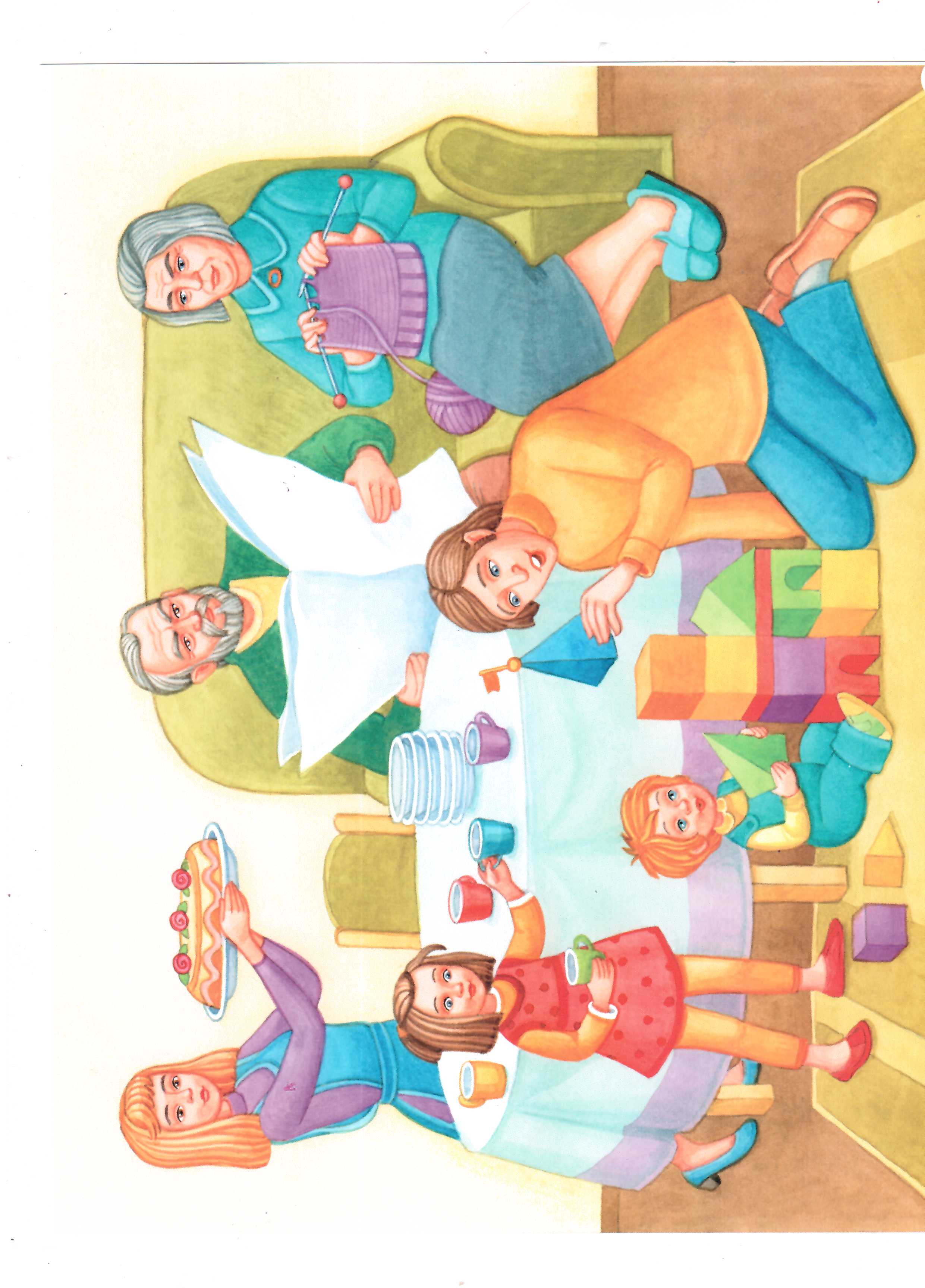 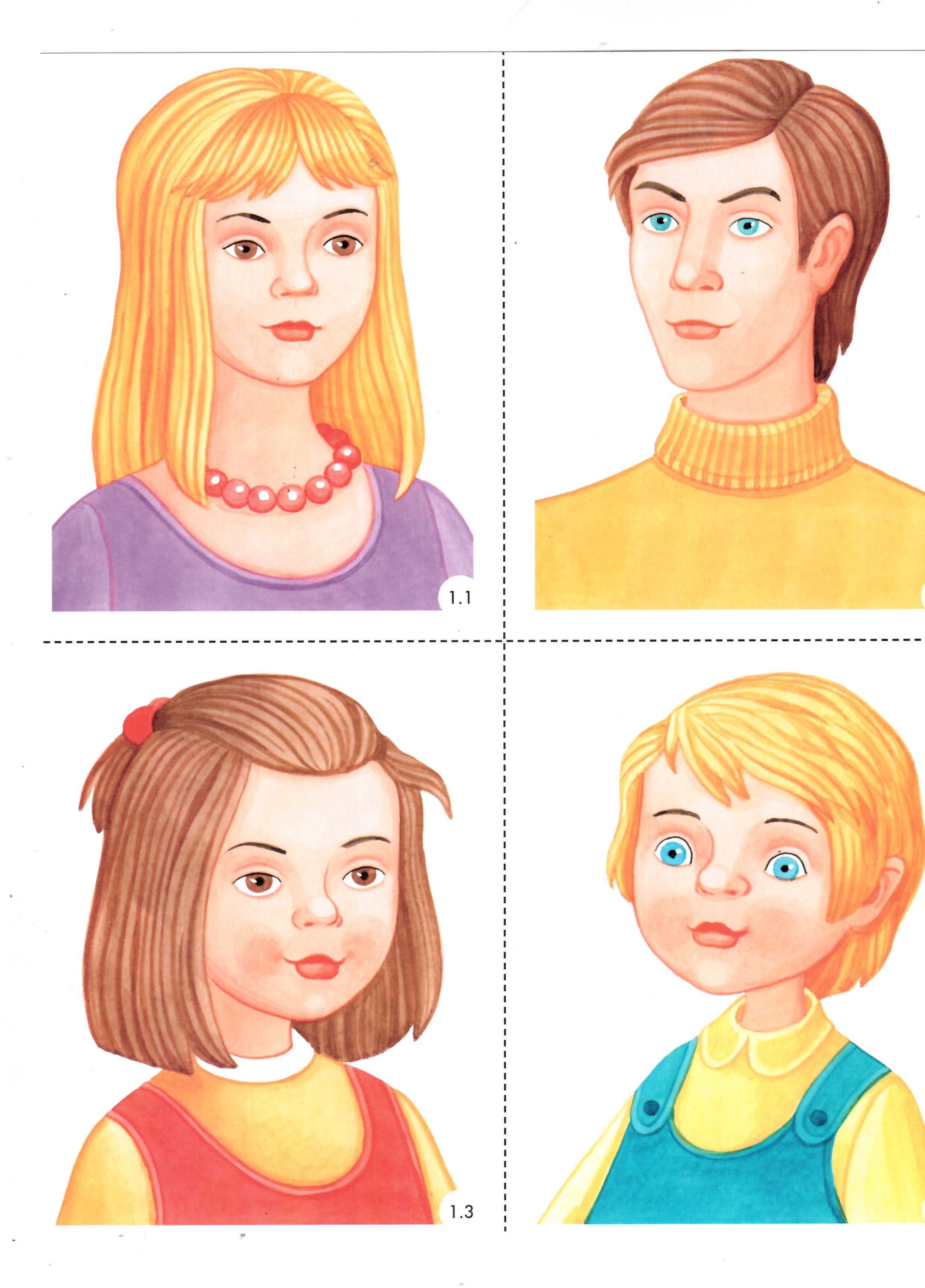 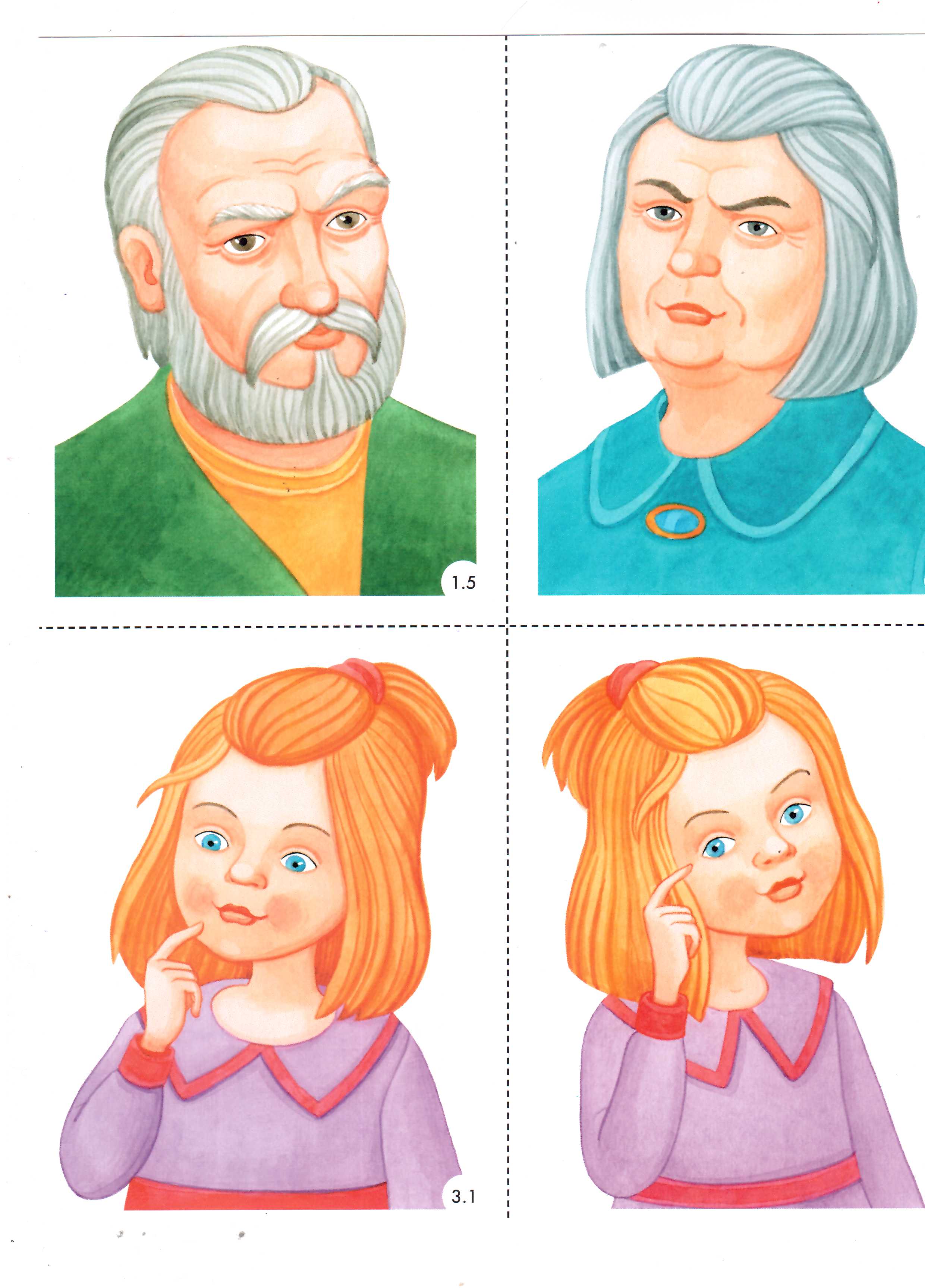 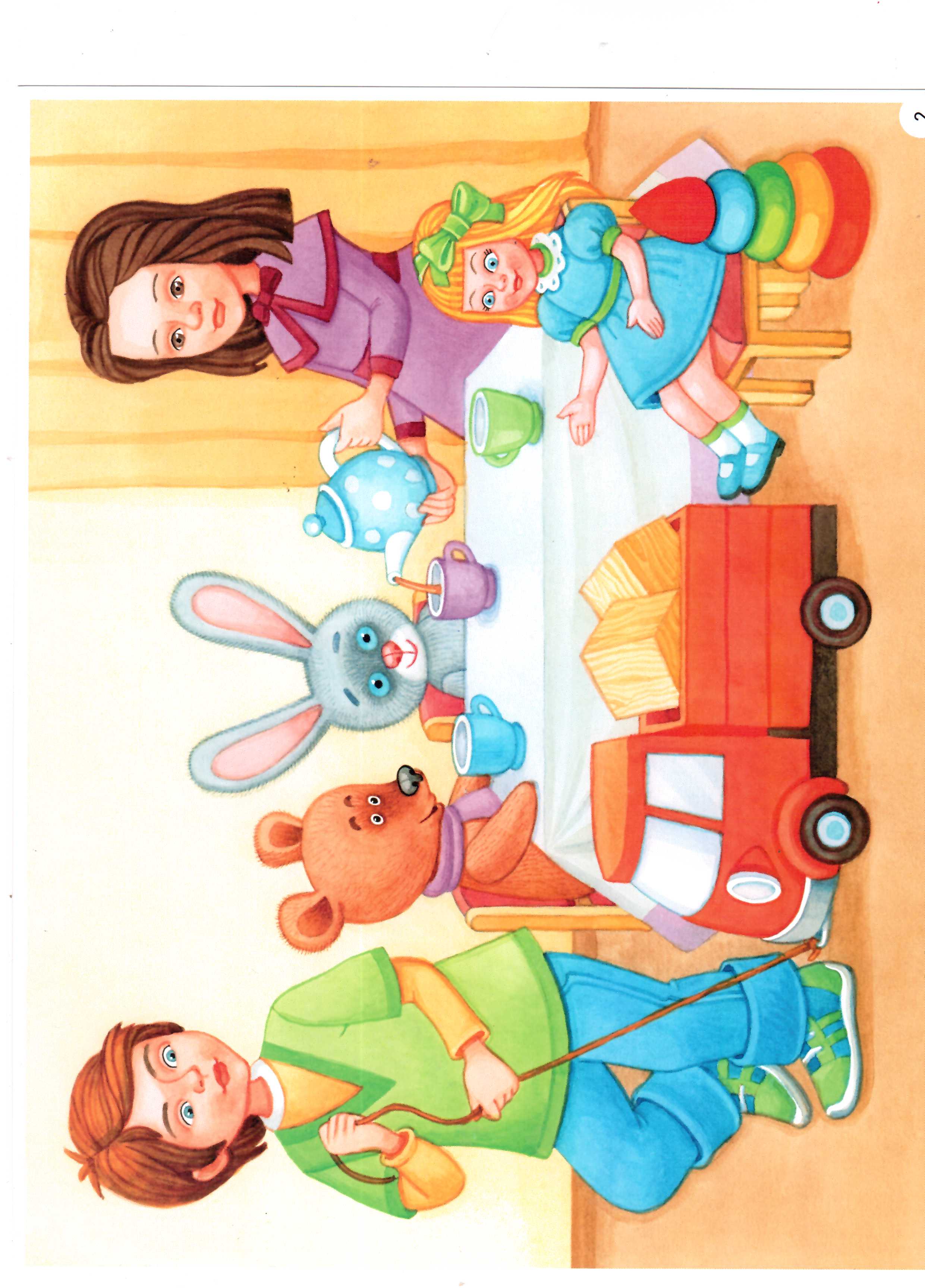 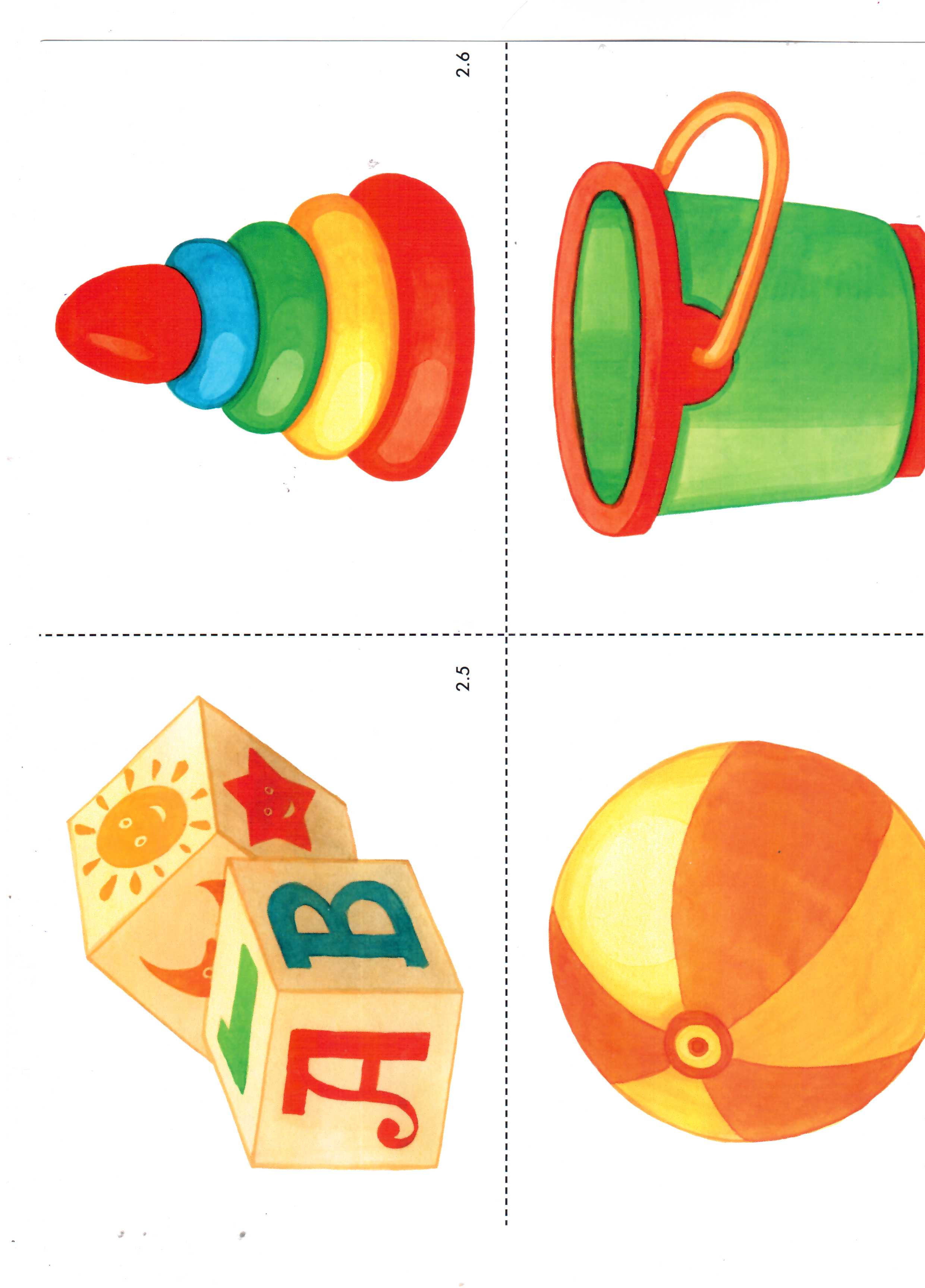 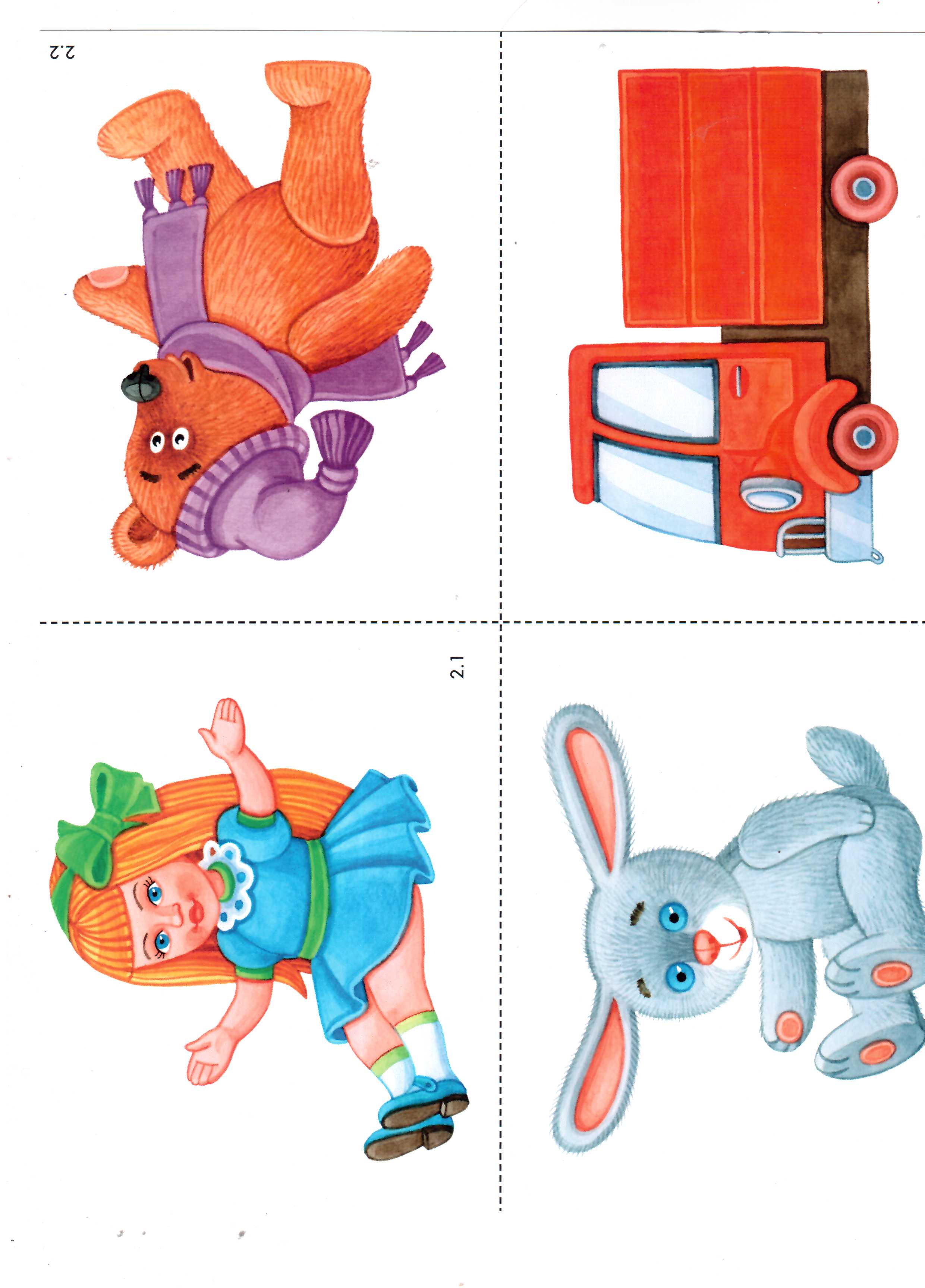 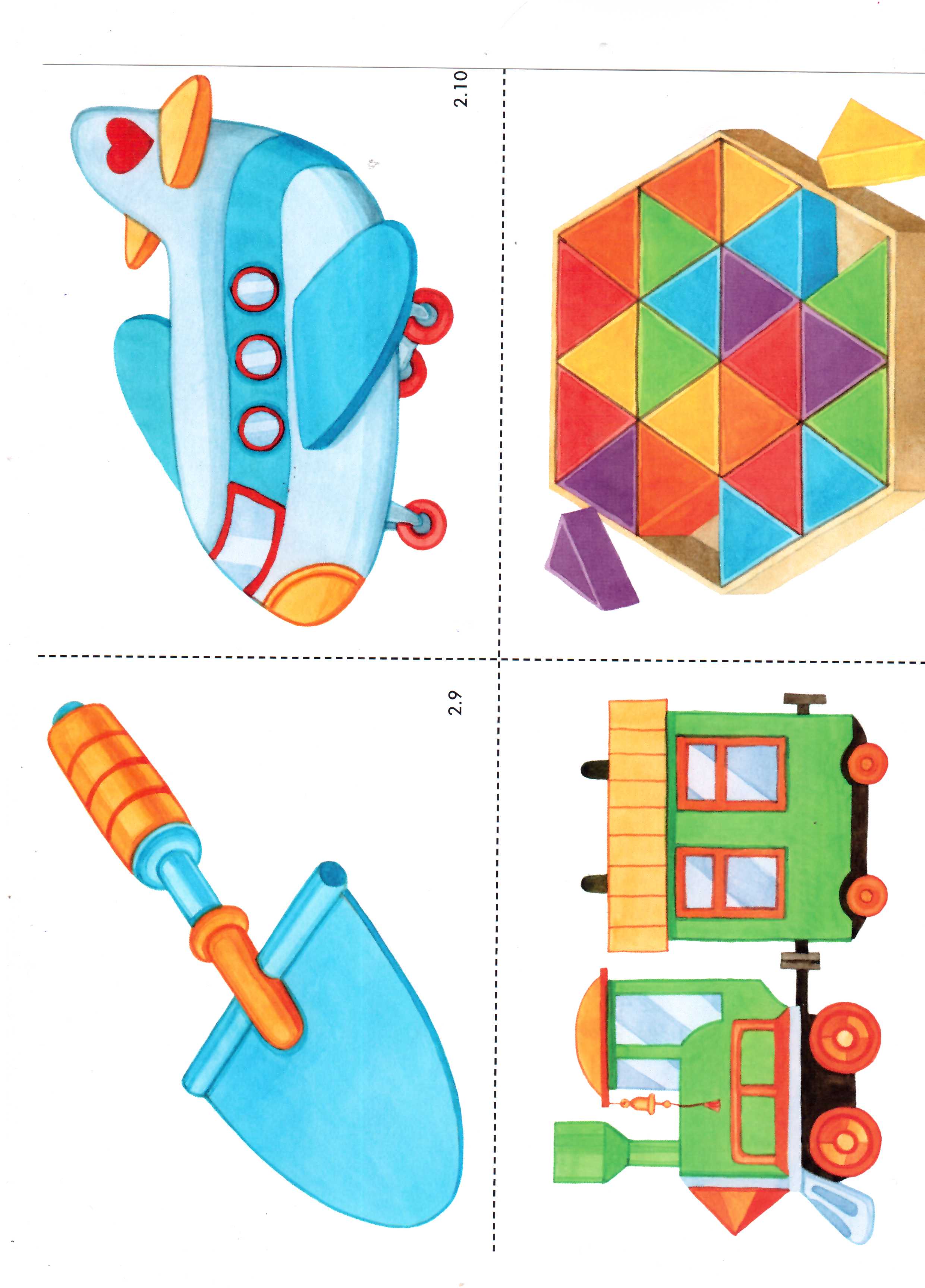 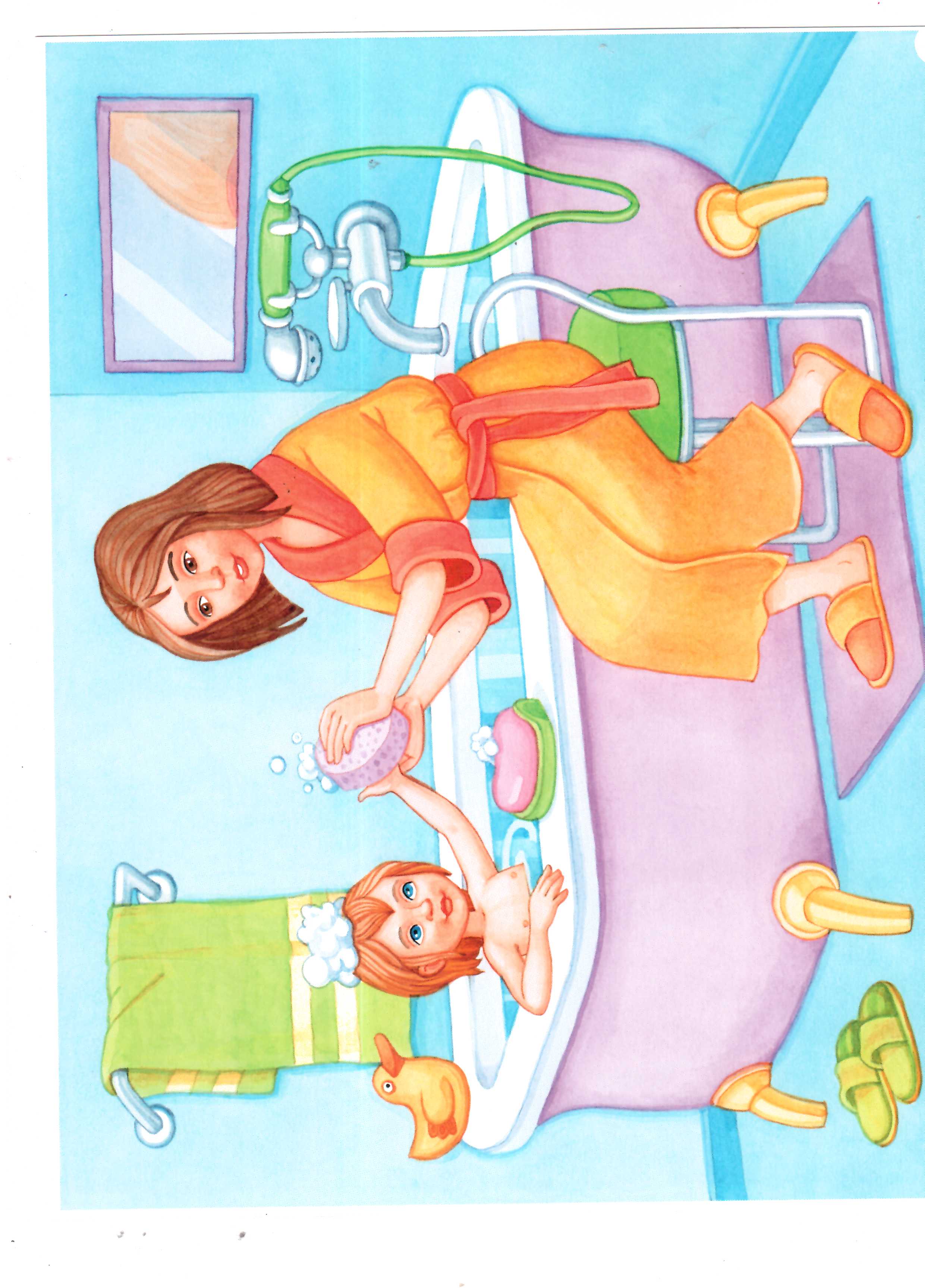 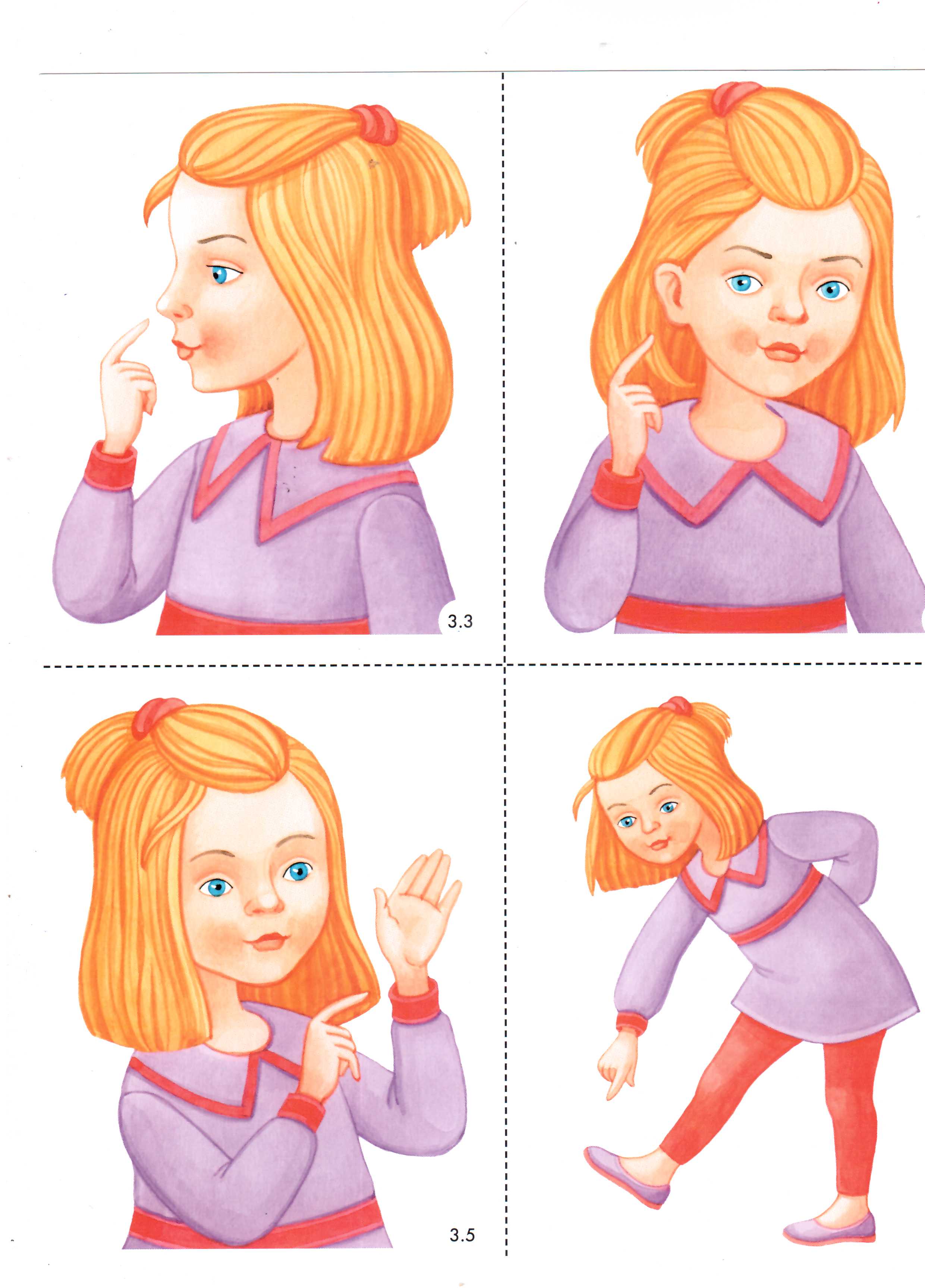 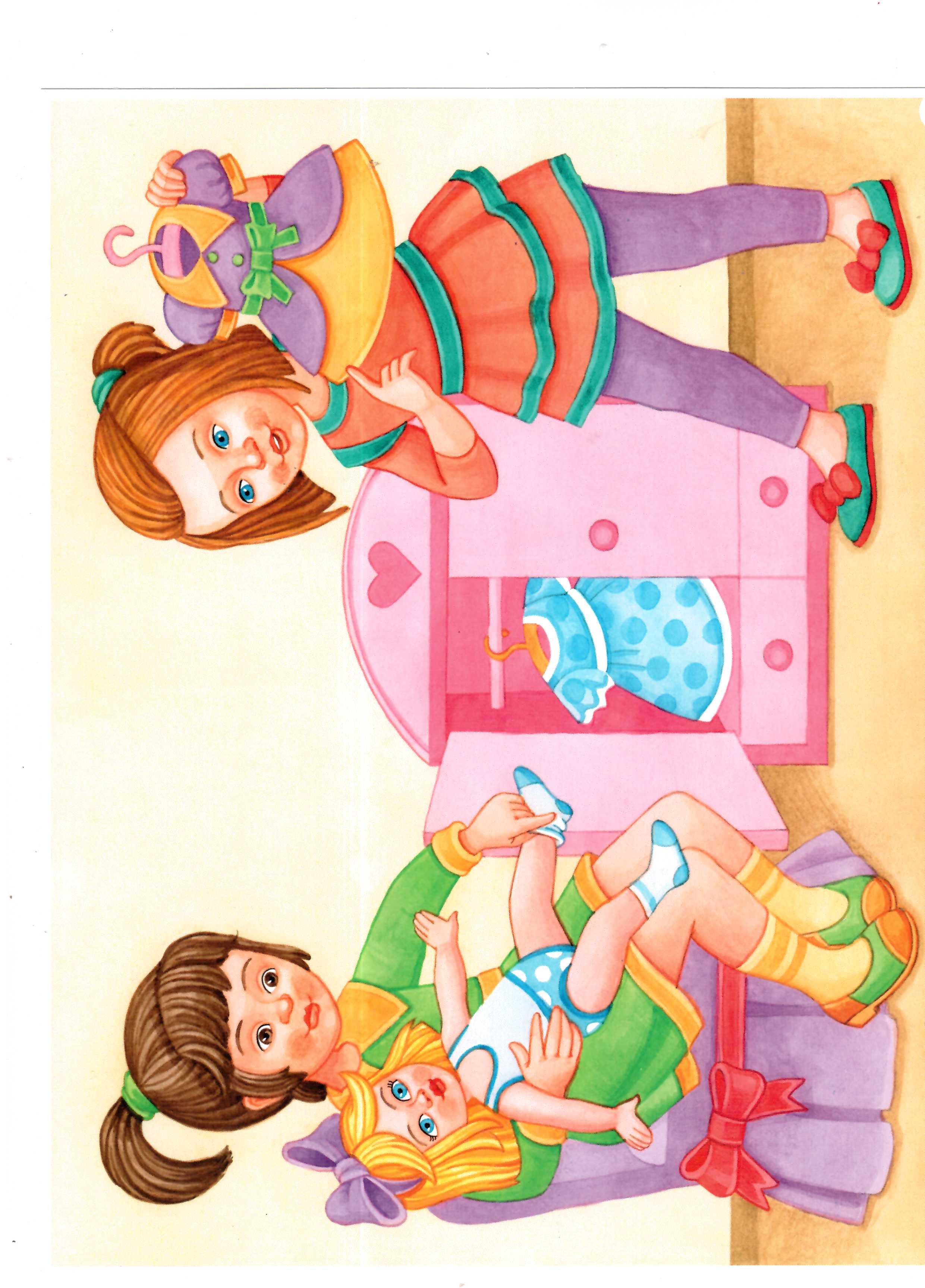 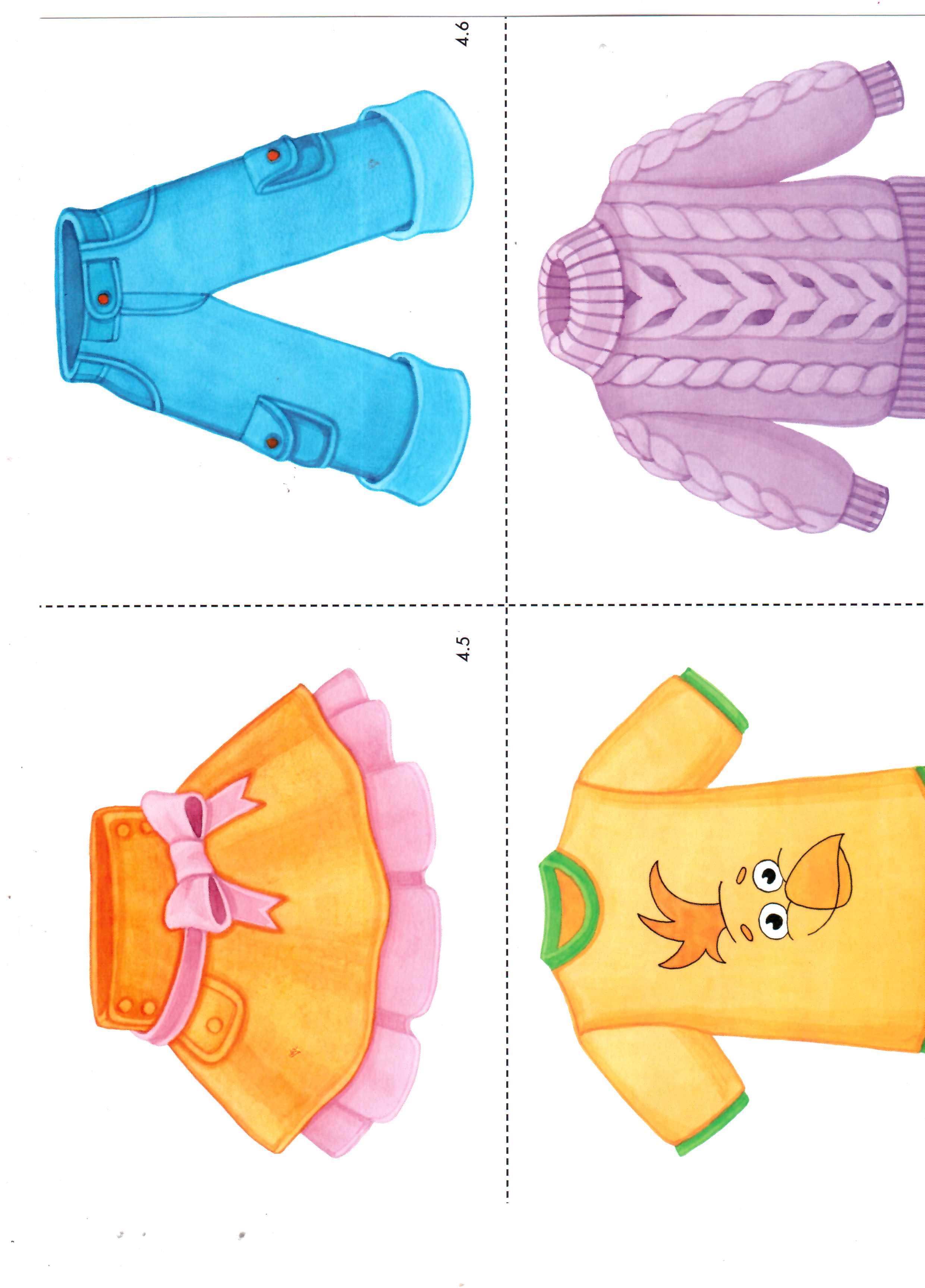 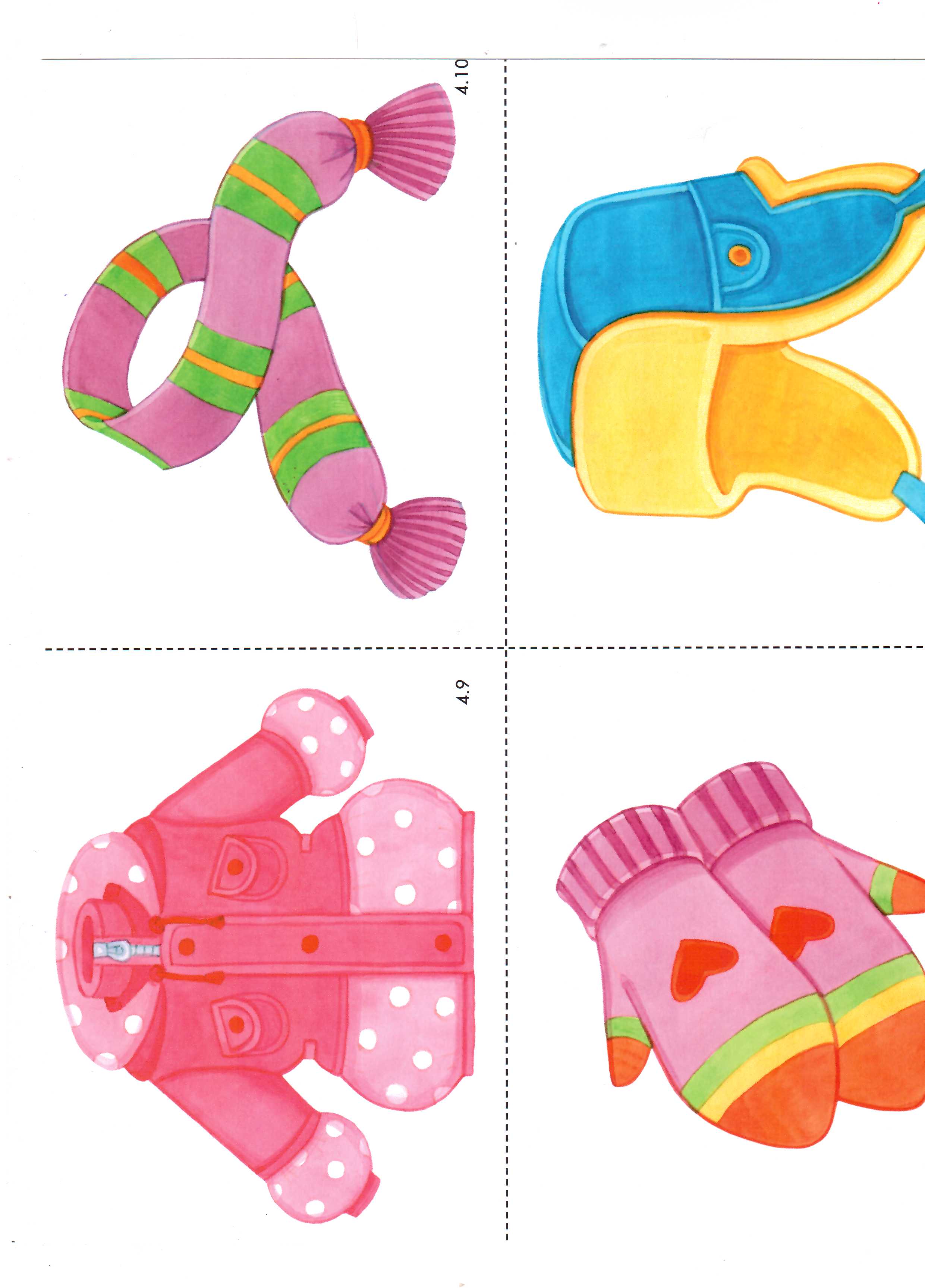 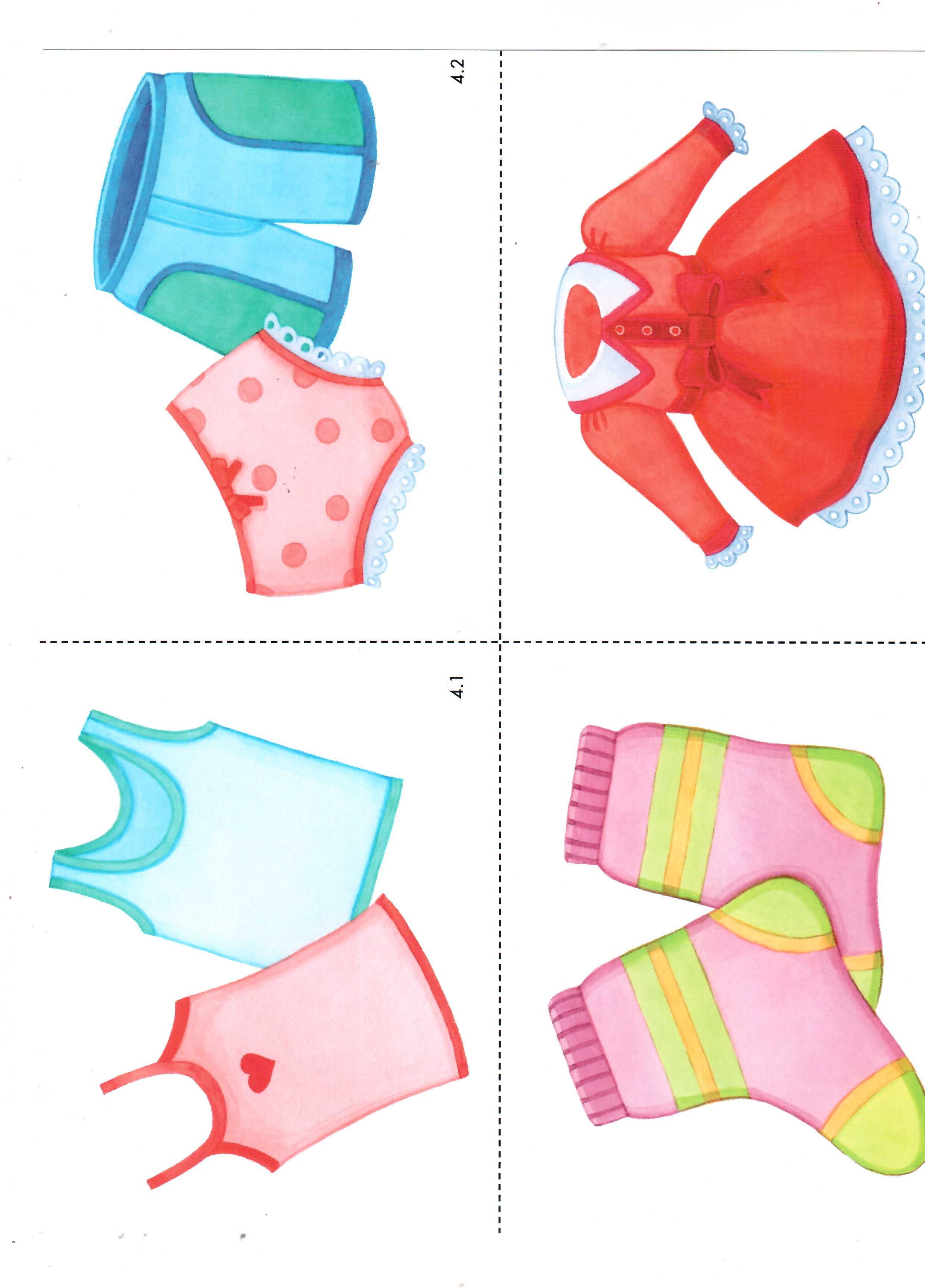 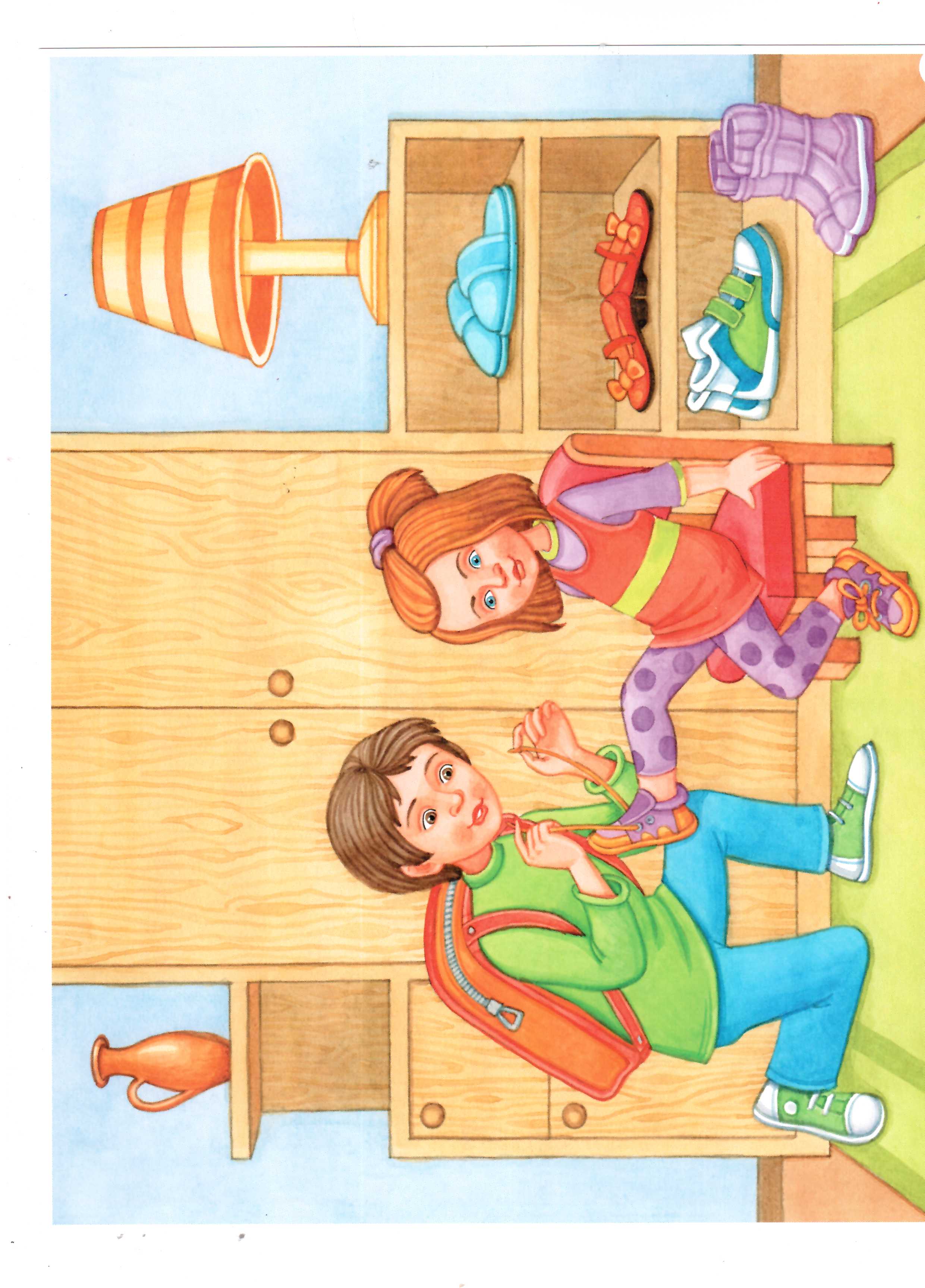 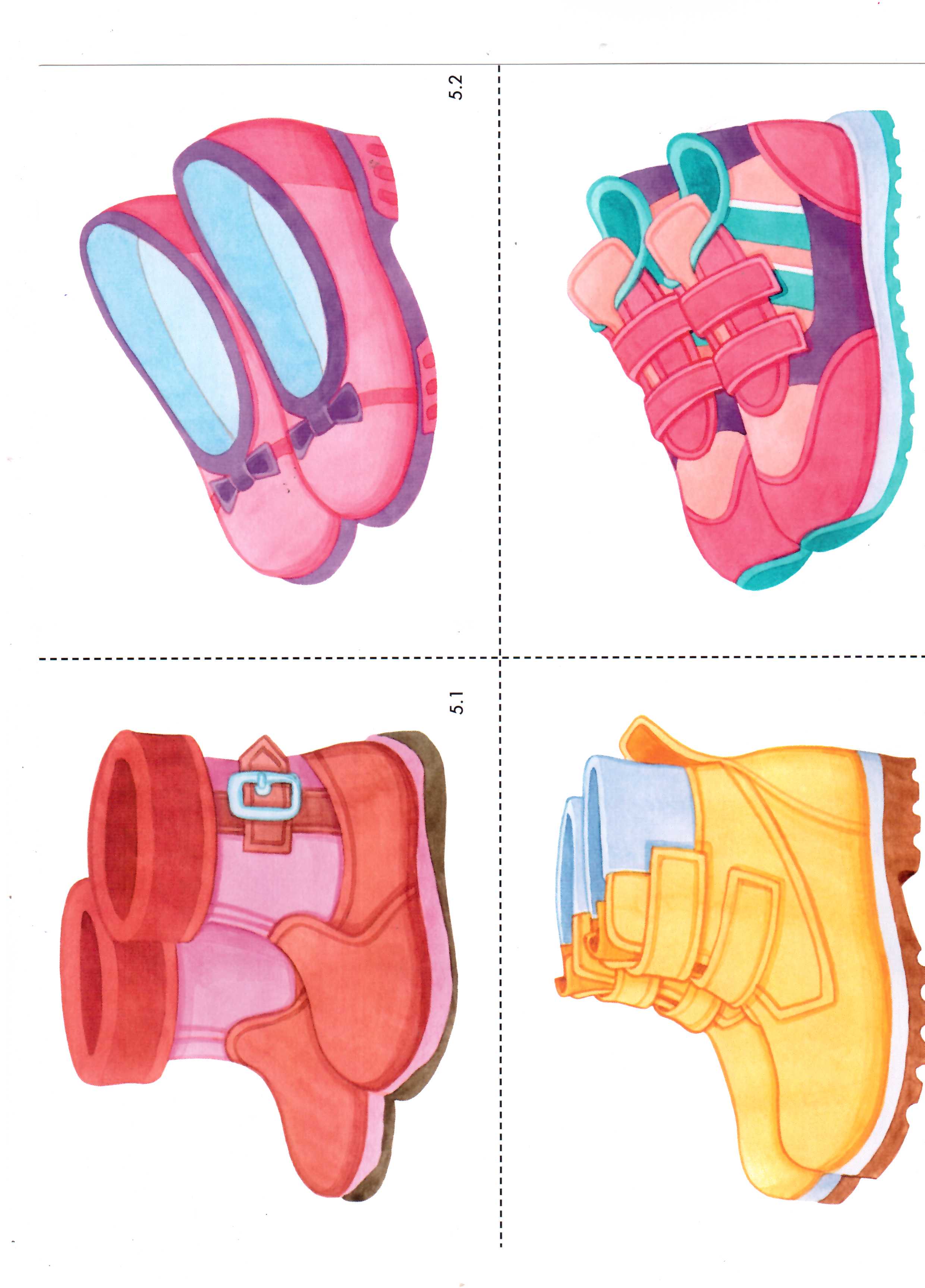 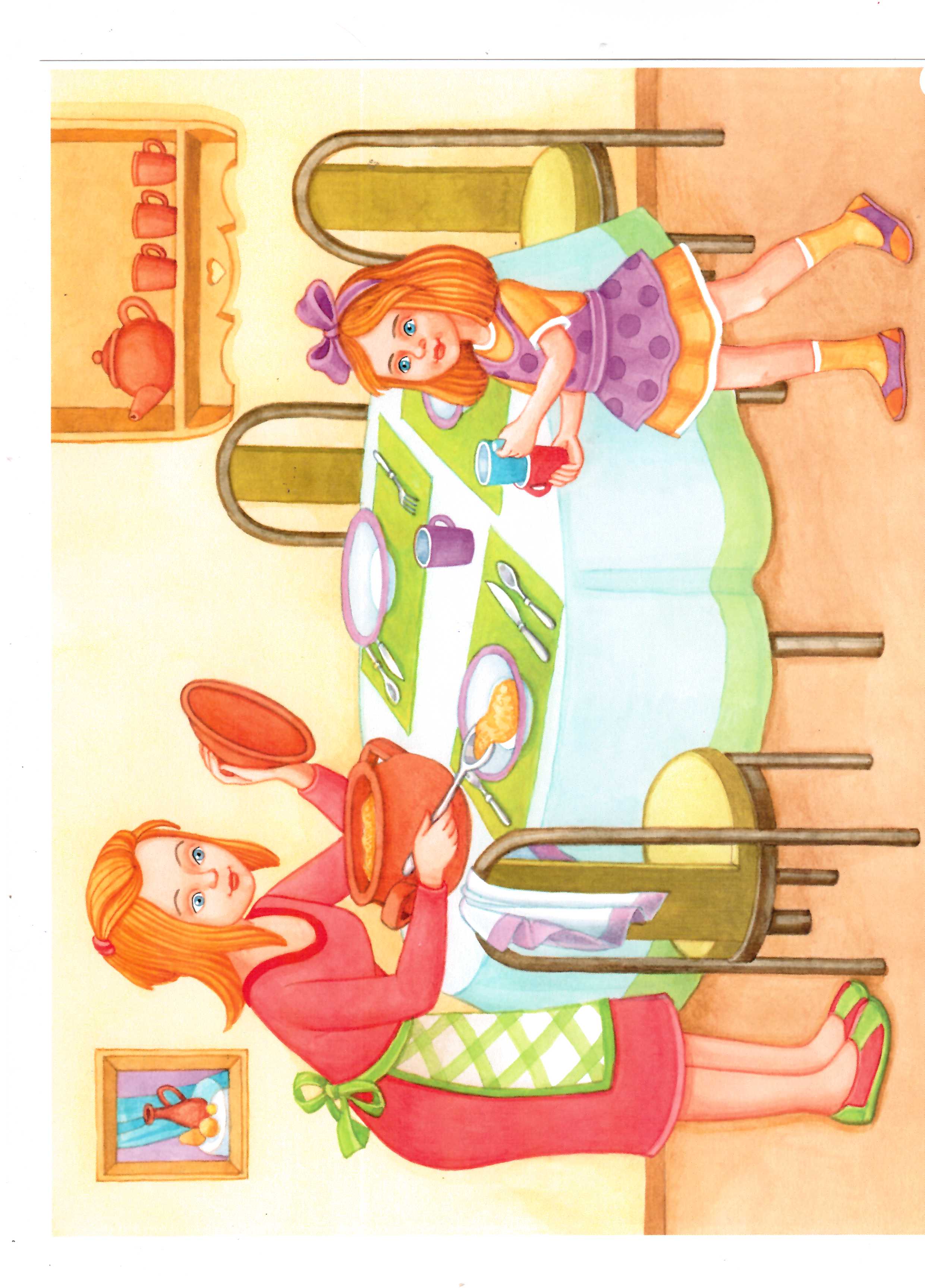 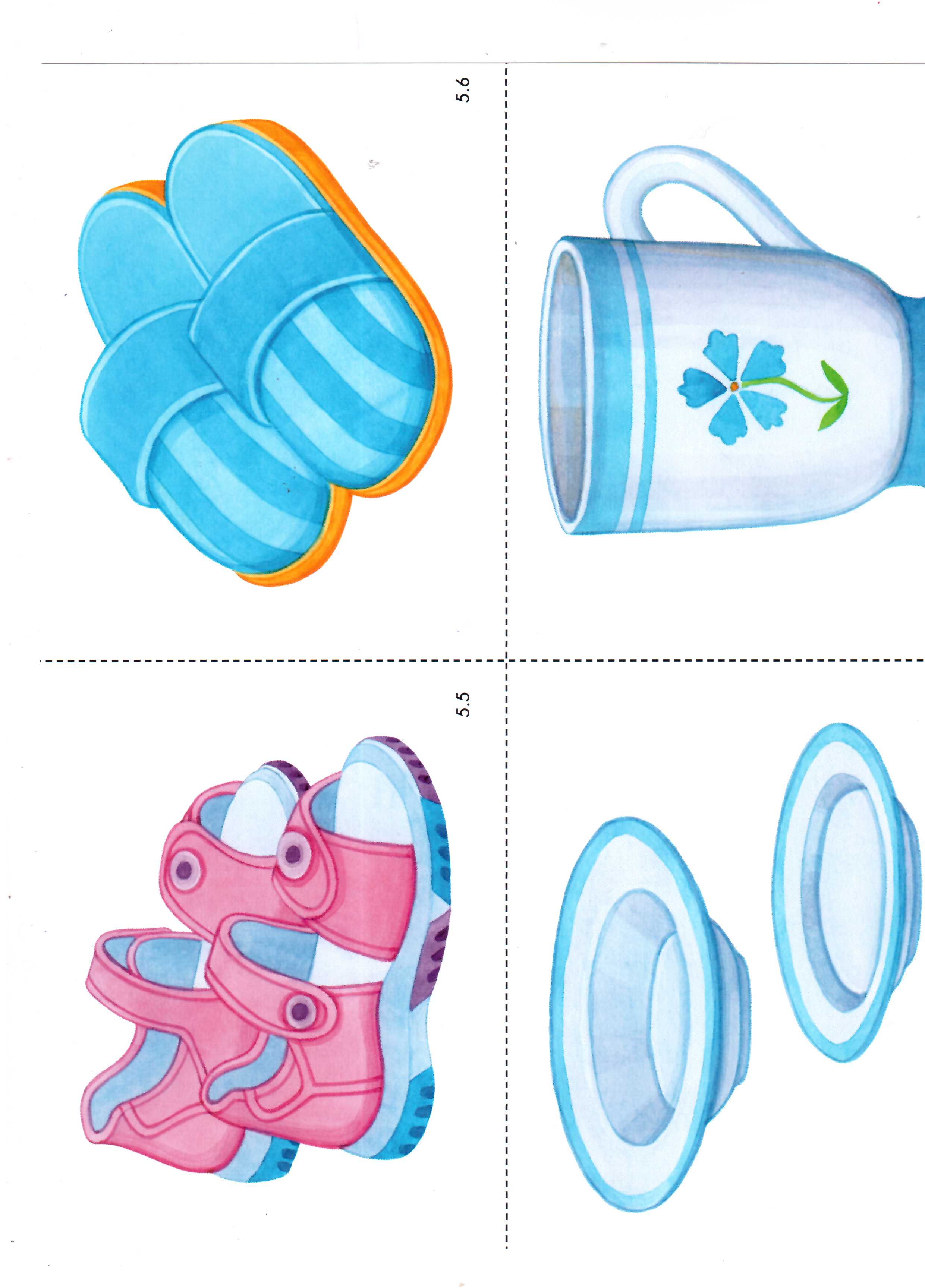 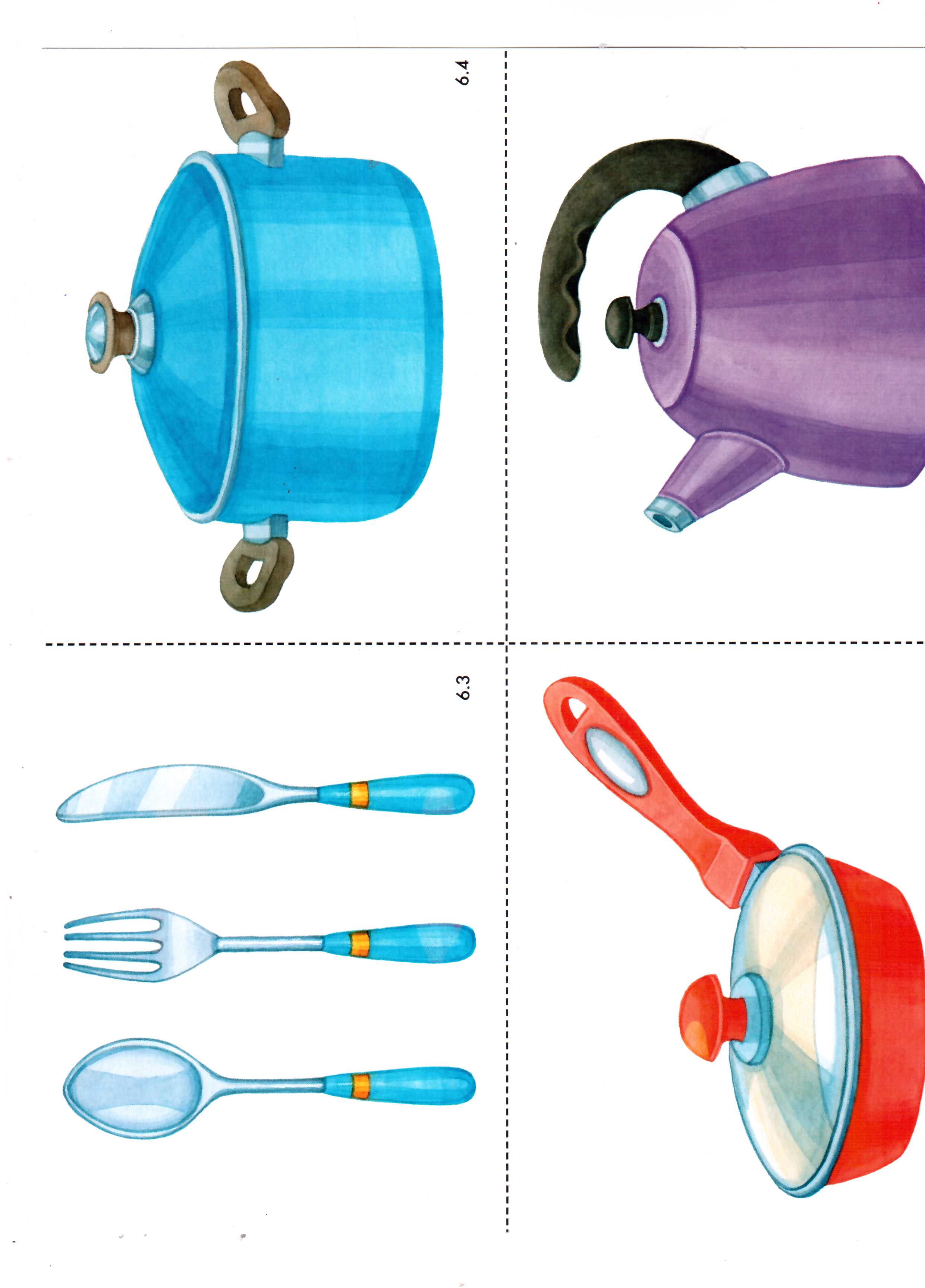 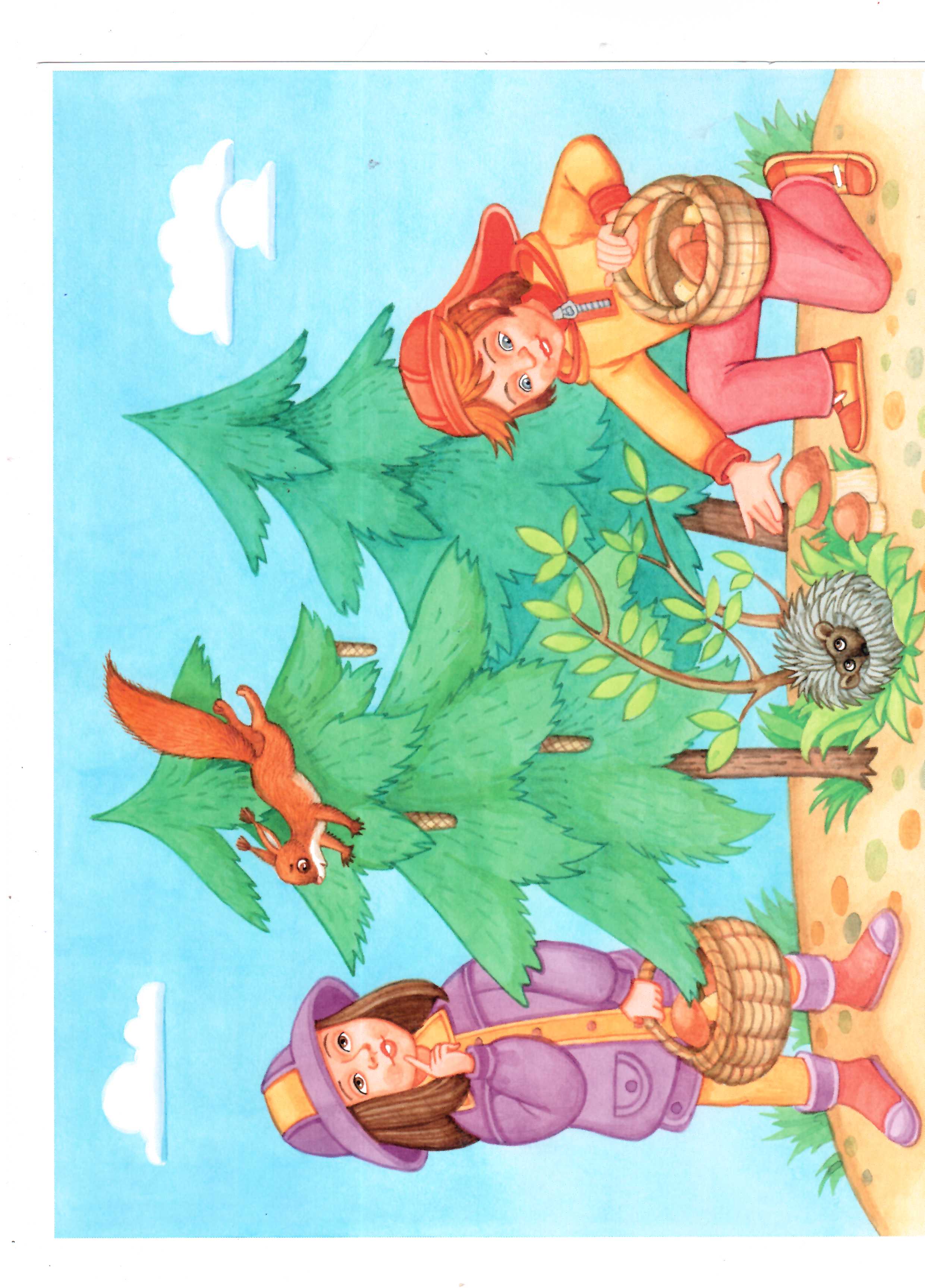 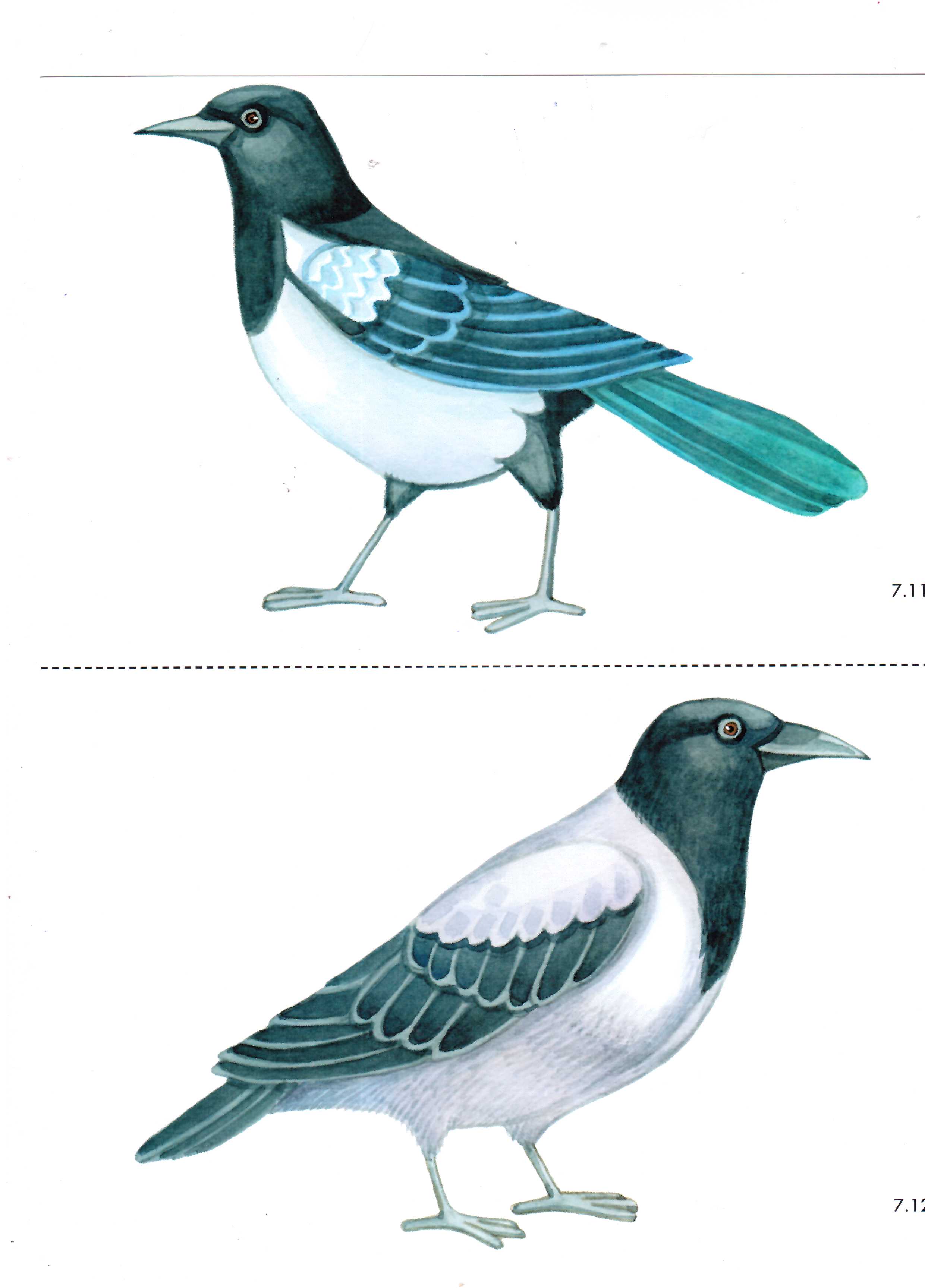 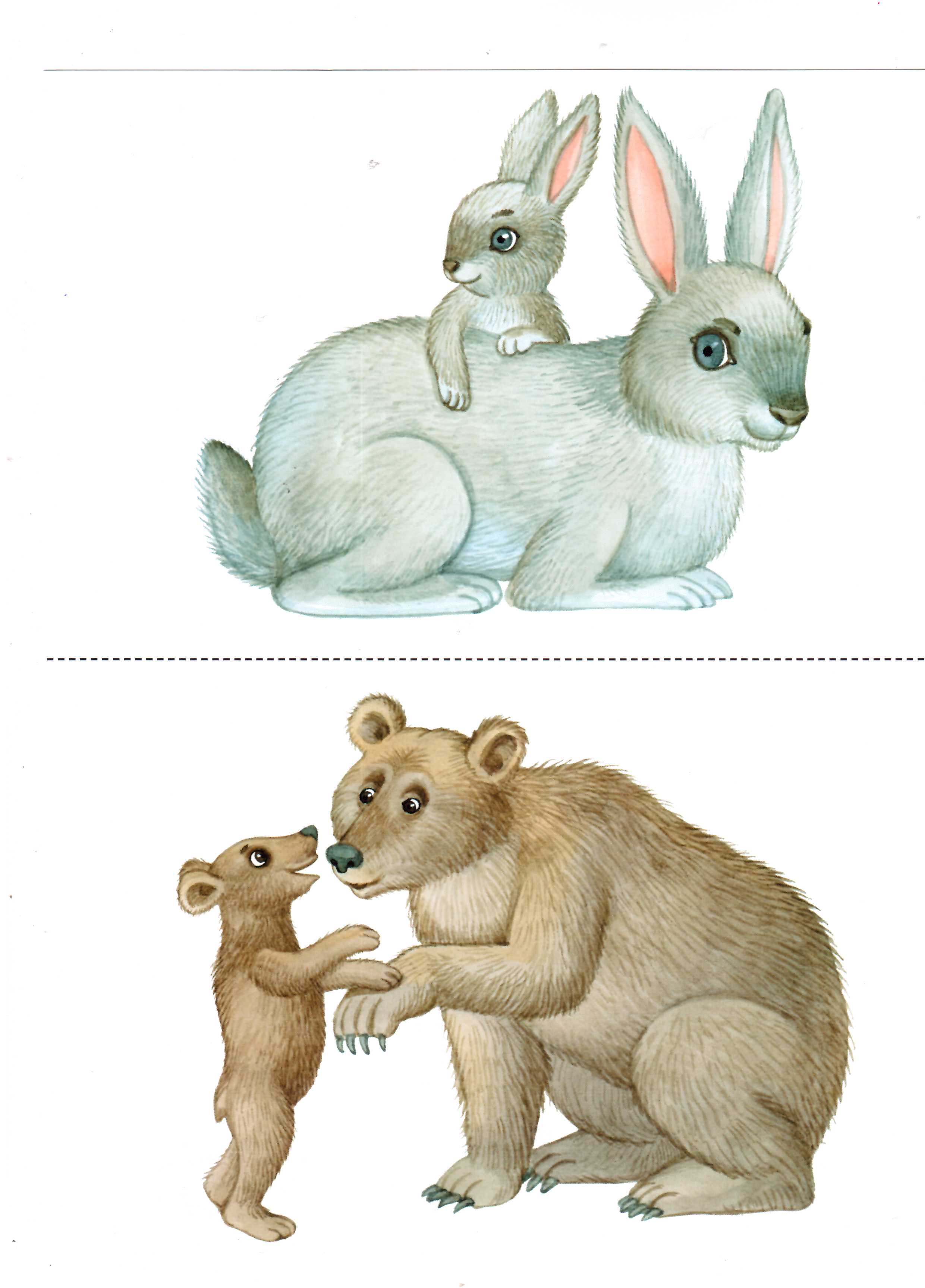 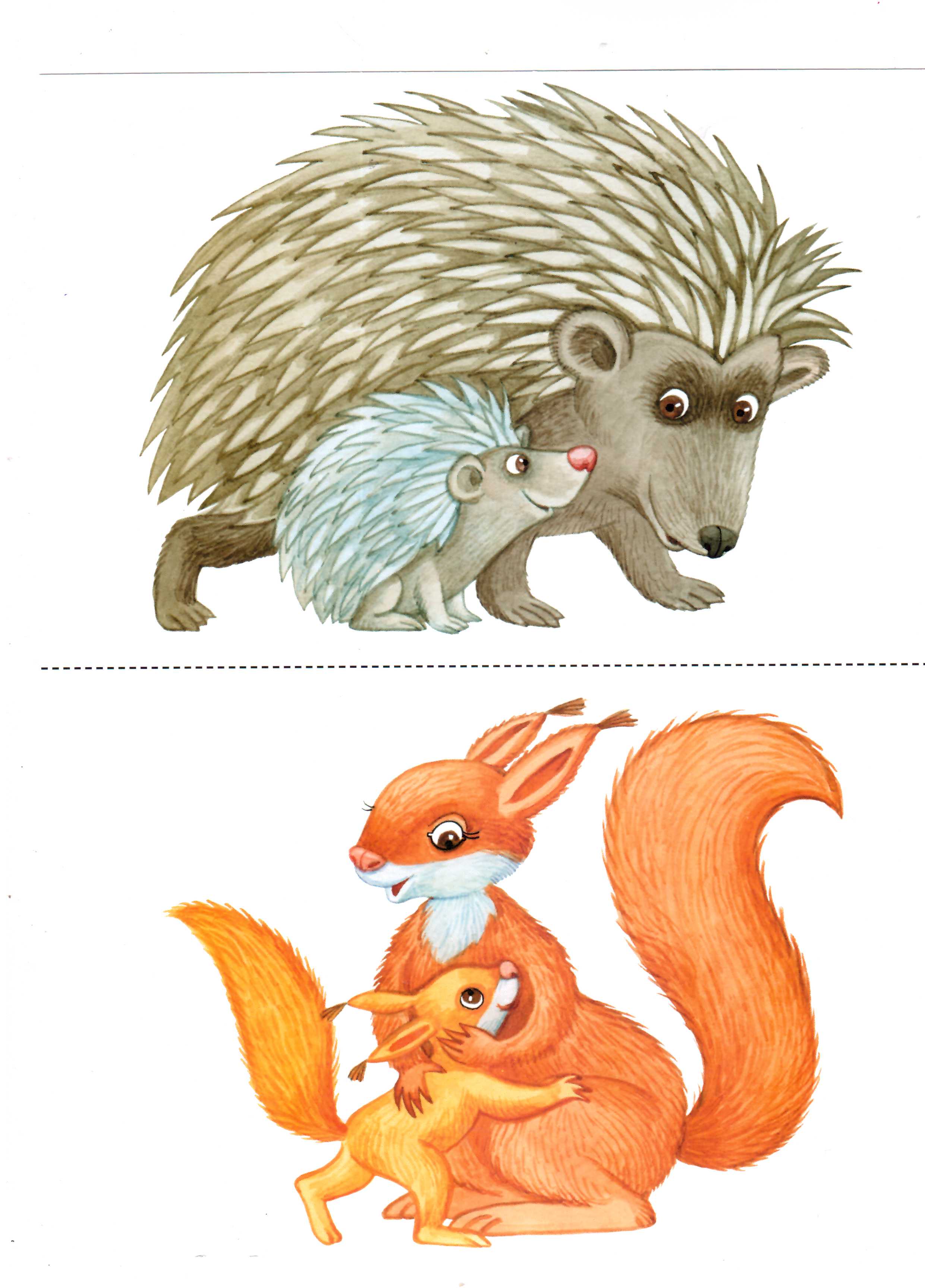 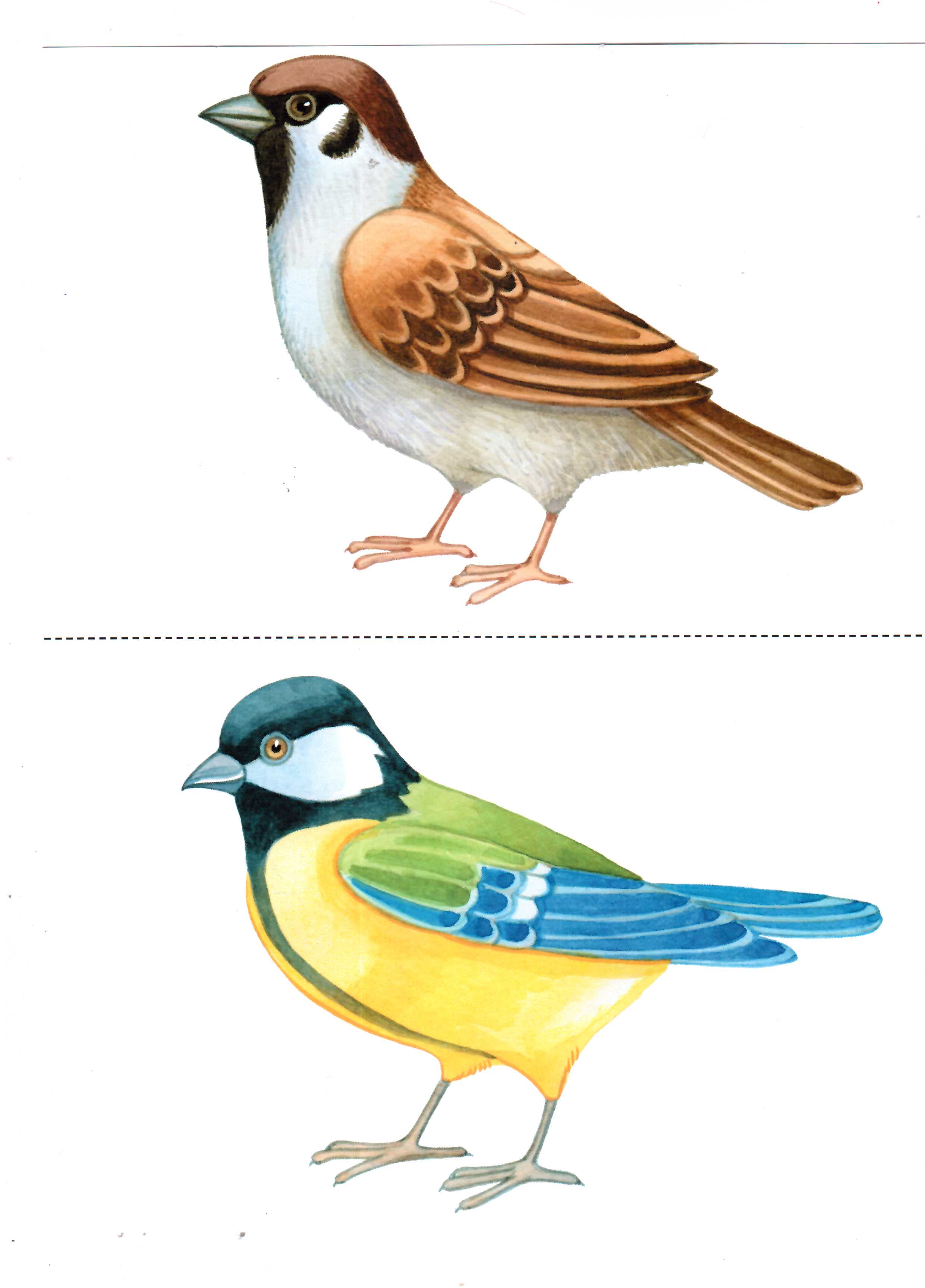 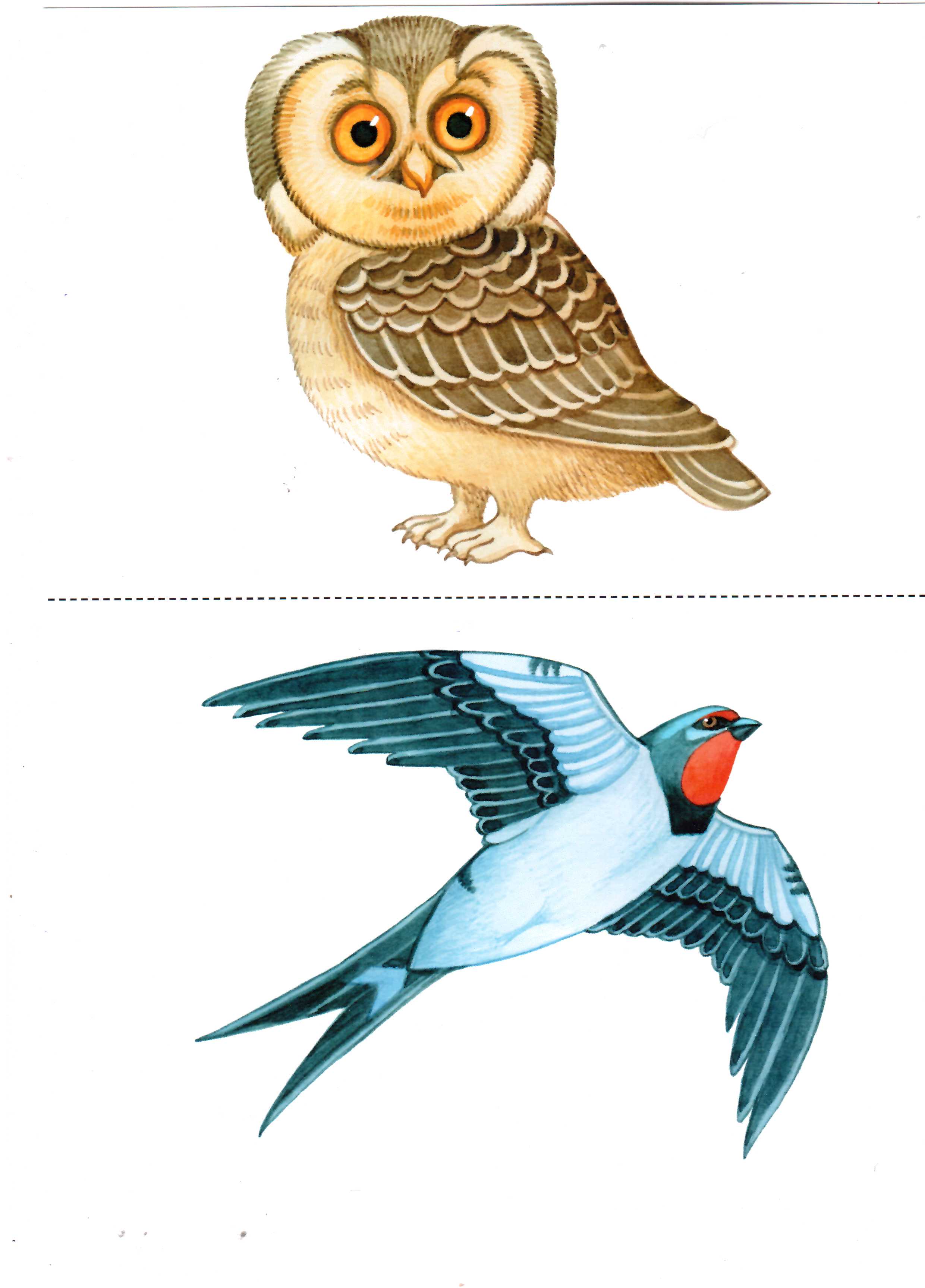 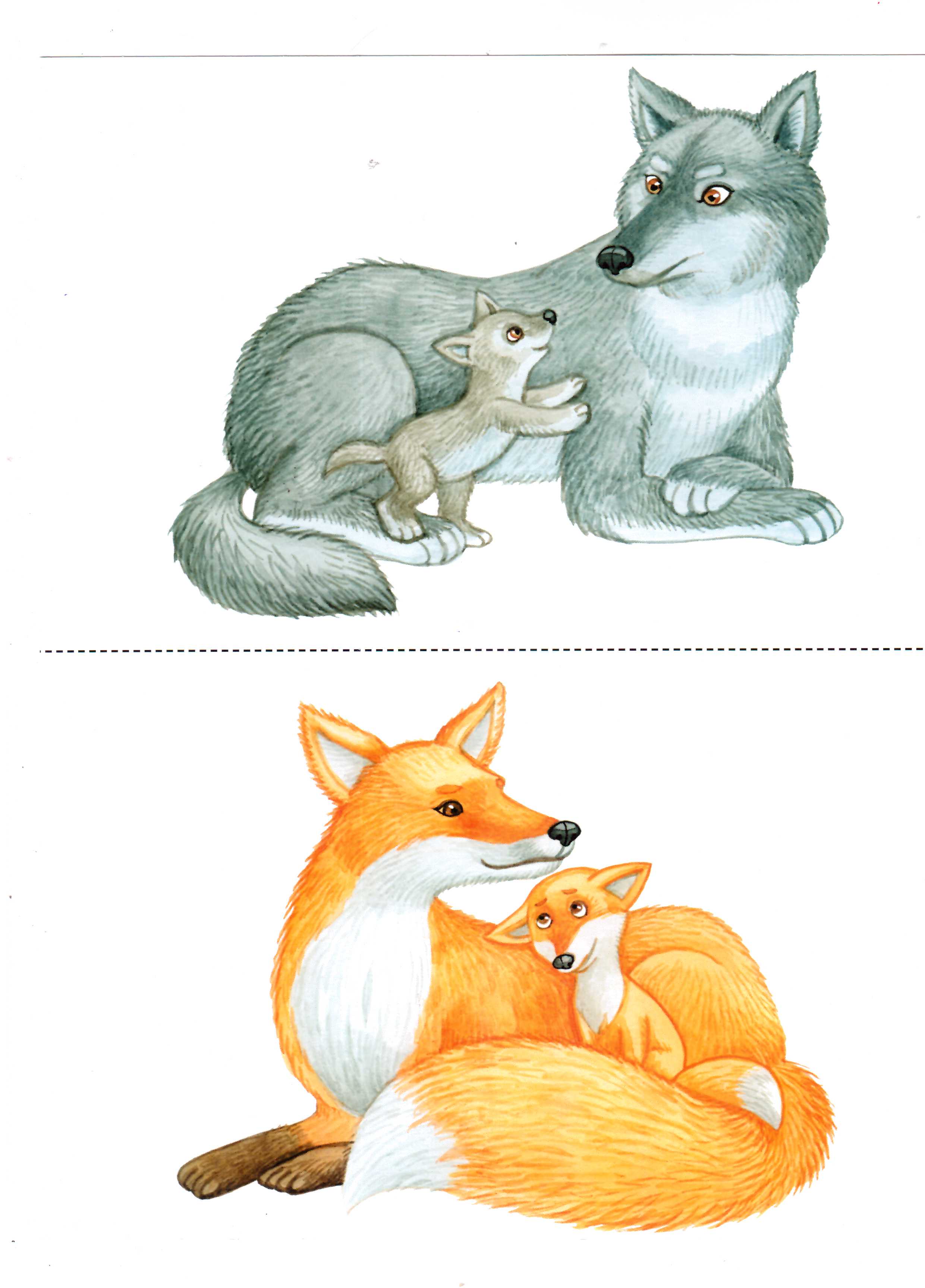 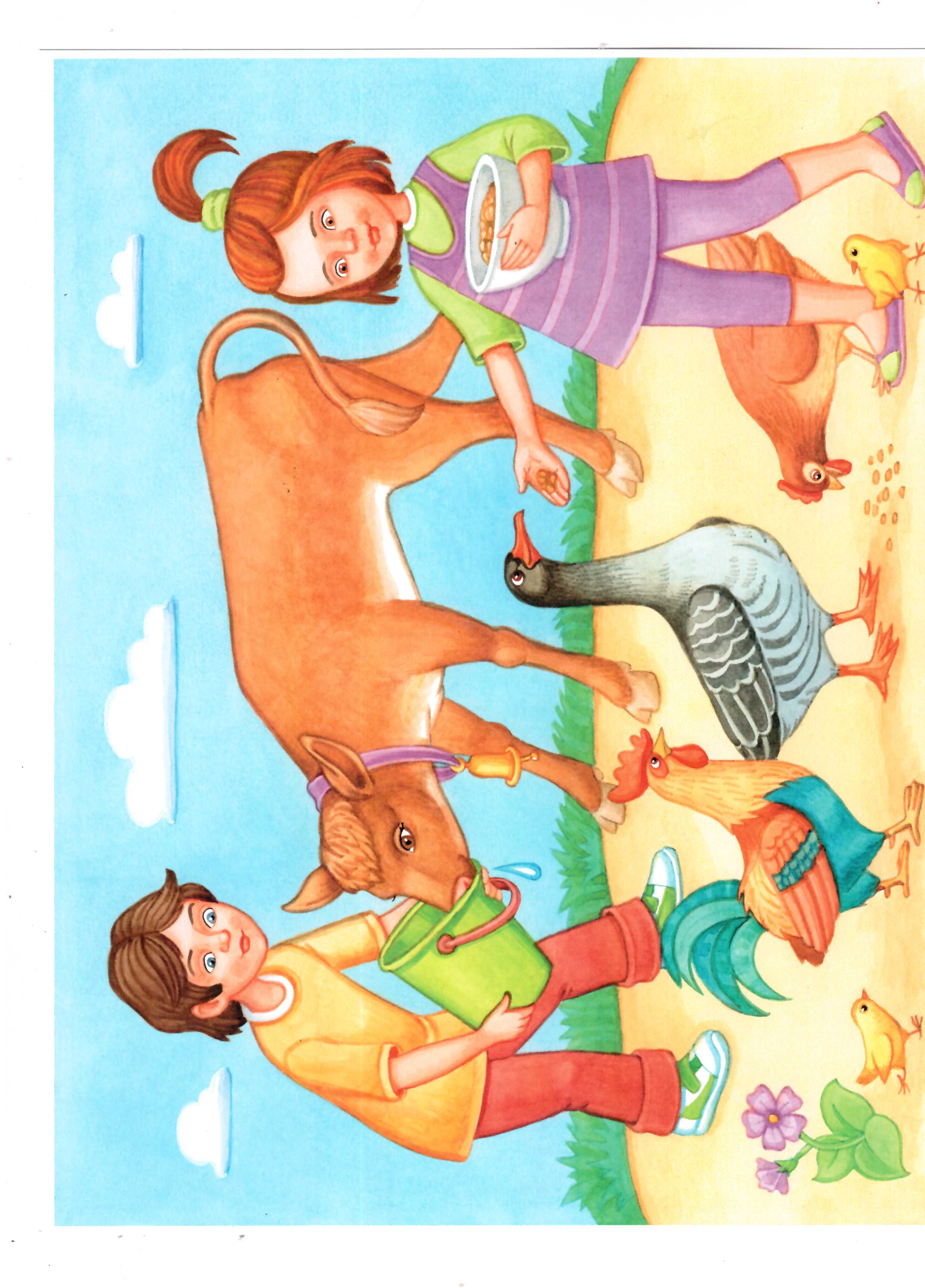 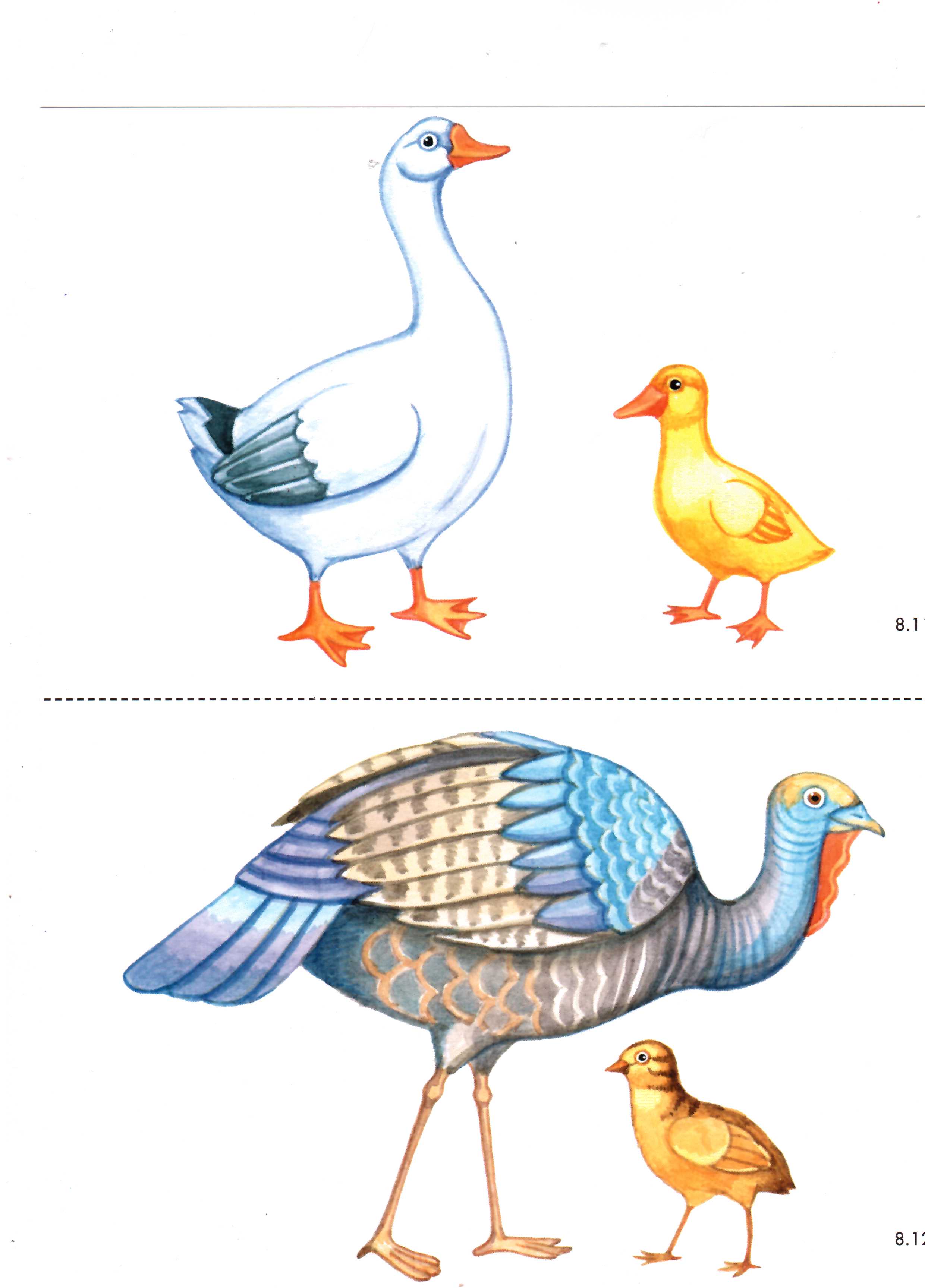 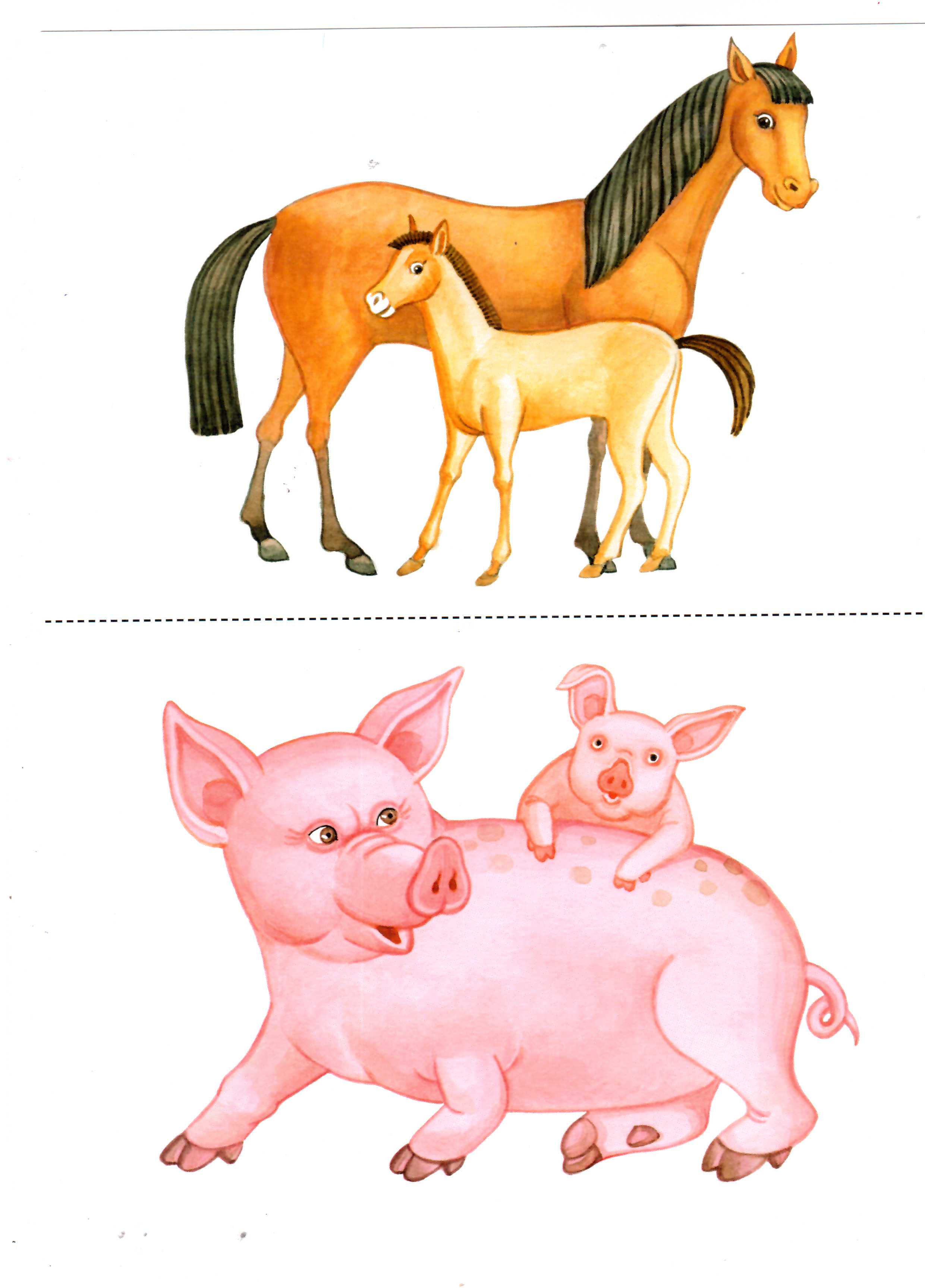 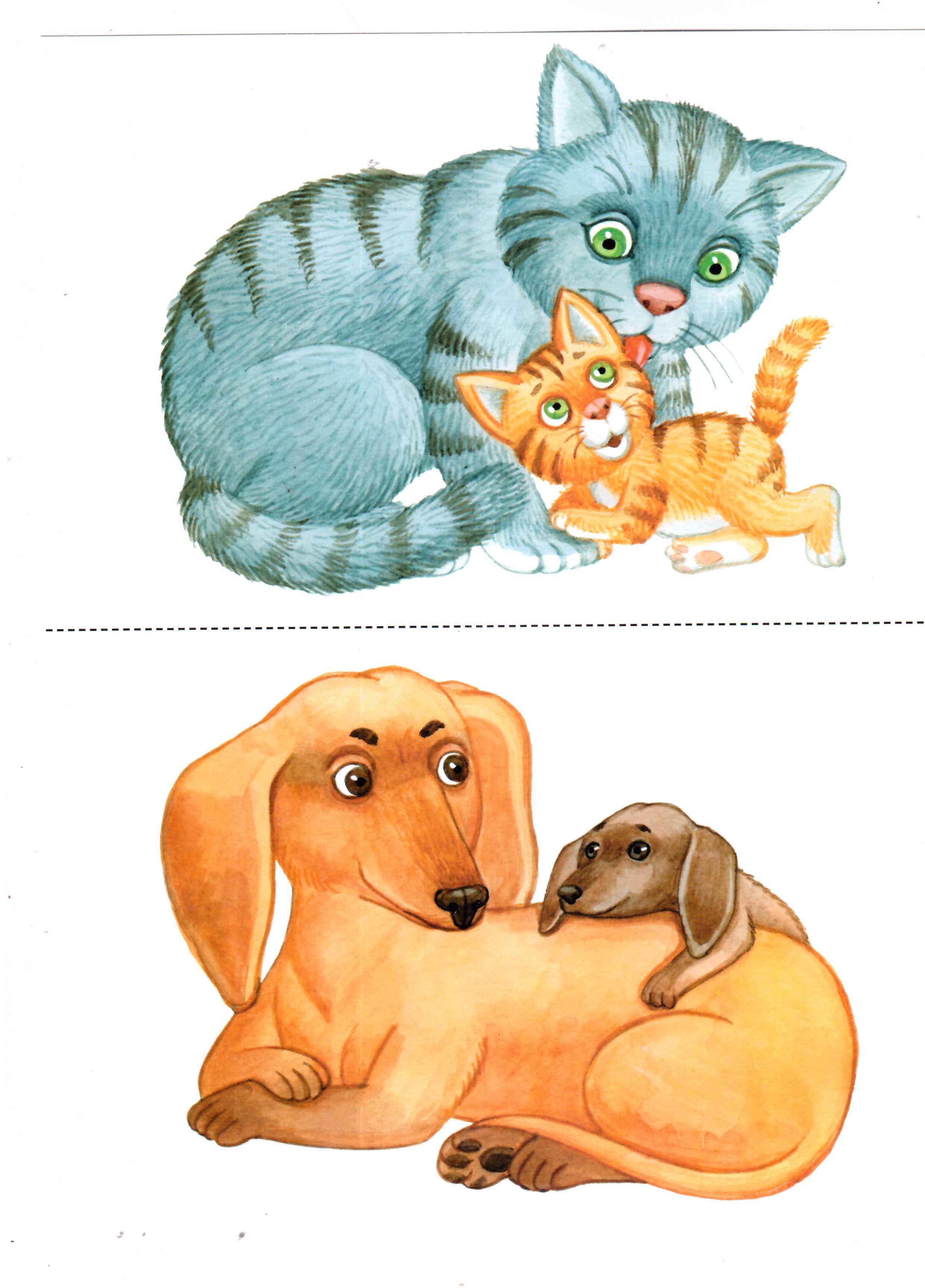 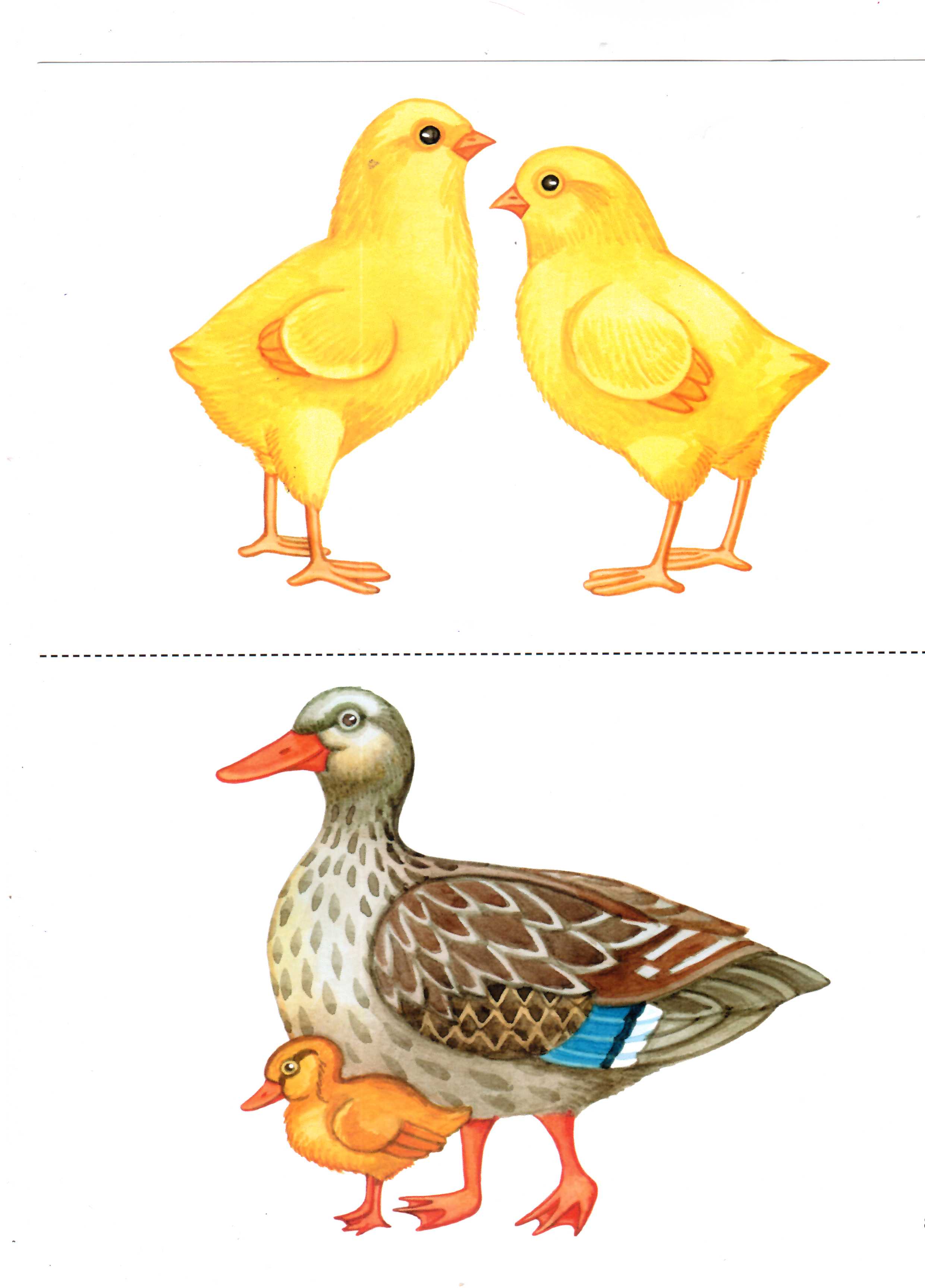 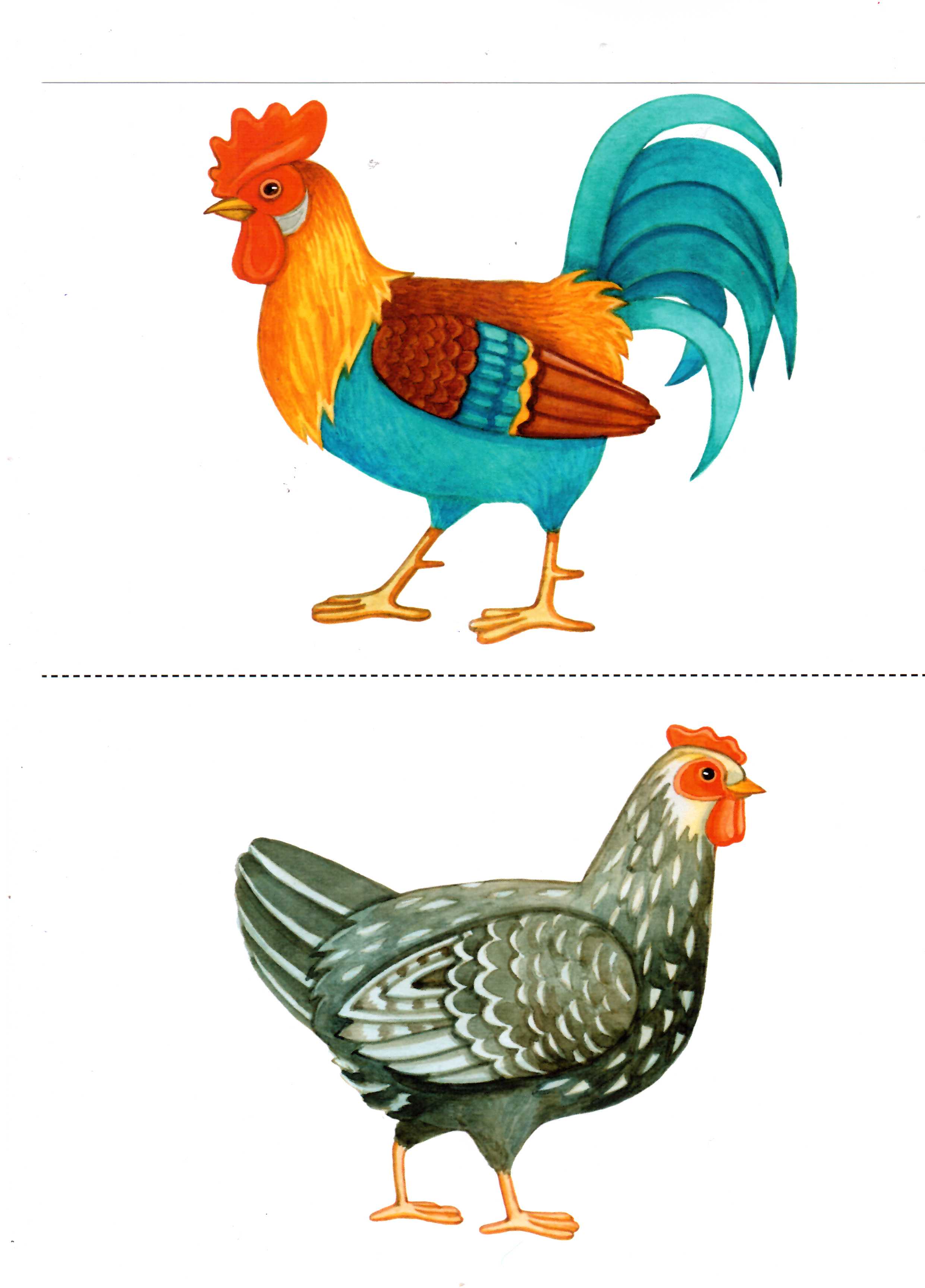 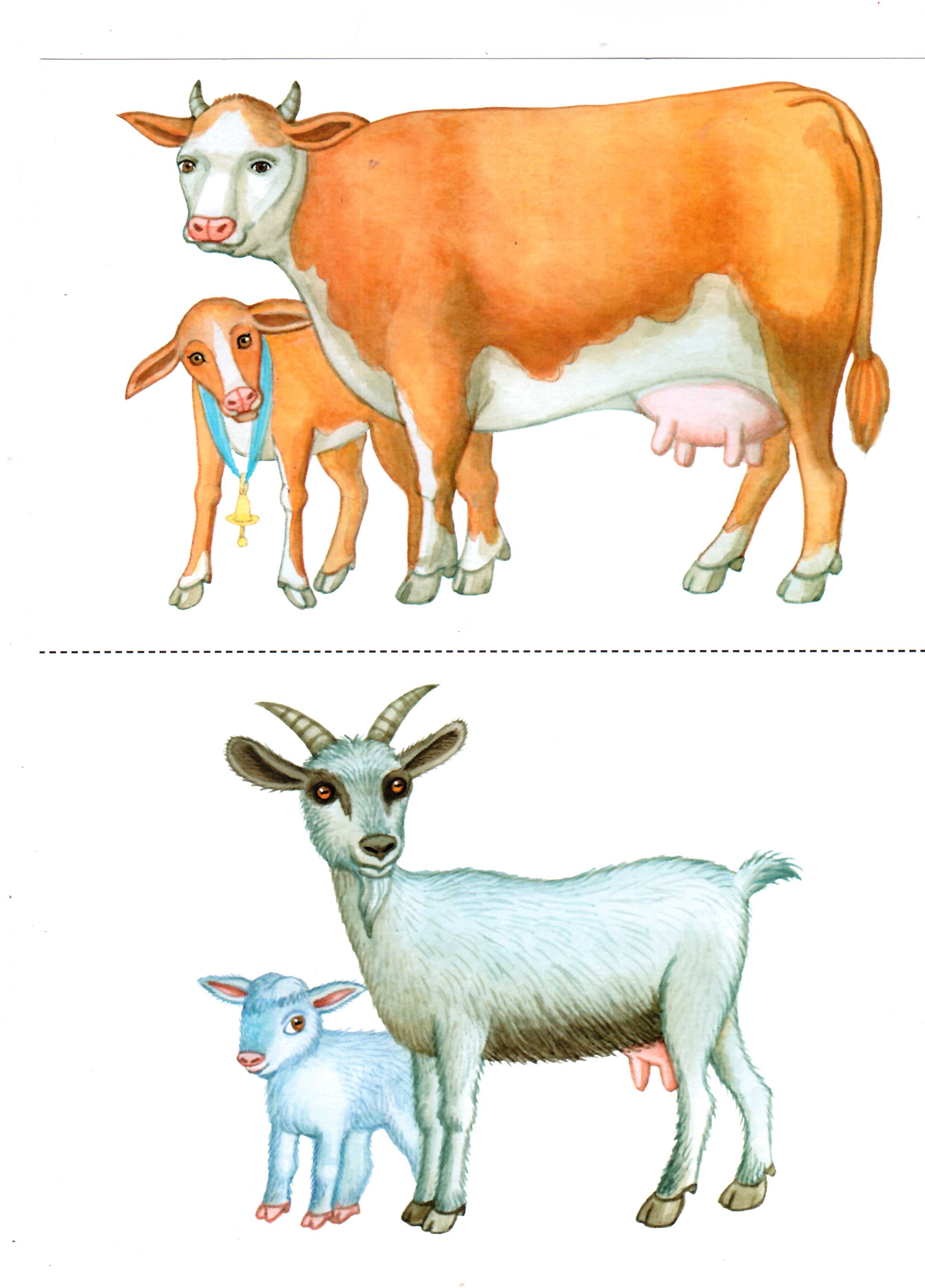 № Прізвище, ім`я дитиниОбсяг словникаУзагальнюючі поняттяВимоваЗагальна кількість балів1Зайцева Таїсія31152Легенький Макар30143Скорік Вероніка30034Сова Макар30145Солошенко Іван3014№ Прізвище, ім`я дитиниОбсяг словникаУзагальнюючі поняттяВимоваЗагальна кількість балів1Зайцева Таїсія622102Легенький Макар52293Скорік Вероніка31264Сова Макар52295Солошенко Іван3126Лапки в боки, вушка вгору,Скачуть білочки до бору. Кожний ранок на галявіСпритно роблять вільні вправи.Притомилися звірята І пішли відпочивати.Руки в боки, руки вгоруСтрибкиПовторення різних вправ: нахили, повороти, присідання тощо.Діти сідають на свої місця.